11.08.2021 г. №37РОССИЙСКАЯ ФЕДЕРАЦИЯИРКУТСКАЯ ОБЛАСТЬНИЖНЕУДИНСКИЙ РАЙОНЧЕХОВСКОЕ СЕЛЬСКОЕ ПОСЕЛЕНИЕАДМИНИСТРАЦИЯПОСТАНОВЛЕНИЕОБ УТВЕРЖДЕНИИ РЕЕСТРА И СХЕМ МЕСТ (ПЛОЩАДОК) НАКОПЛЕНИЯ ТВЕРДЫХ КОММУНАЛЬНЫХ ОТХОДОВ НА ТЕРРИТОРИИ ЧЕХОВСКОГО МУНИЦИПАЛЬНОГО ОБРАЗОВАНИЯВ целях обеспечения охраны окружающей среды и здоровья человека, на территории Чеховского муниципального образования, в соответствии с Федеральным законом от 06.10.2003 года №131-ФЗ «Об общих принципах организации местного самоуправления в Российской Федерации», Федеральным законом от 24.06.1998 года №89-ФЗ «Об отходах производства и потребления», постановлением Правительства Российской Федерации от 31.08.2018 года №1039 «Об утверждении правил обустройства мест (площадок) накопления твердых коммунальных отходов и ведения их реестра», санитарными правилами и нормами СанПиН 2.1.3684-21 «Санитарно-эпидемиологические требования к содержанию территорий городских и сельских поселений, вводным объектам, питьевой воде и питьевому водоснабжению, атмосферному воздуху, почвам, жилым помещениям, эксплуатации производственных,  общественных помещений, организации и проведению санитарно- противоэпидемических (профилактических) мероприятий. Правилами благоустройства территории Чеховского муниципального образования, утвержденные решением Думы Чеховского муниципального образования от 12.07.2018 года №18, Уставом Чеховского муниципального образования, администрация Чеховского муниципального образованияПОСТАНОВЛЯЕТ:1.Утвердить реестр мест (площадок) накопления твердых коммунальных отходов на территории Чеховского муниципального образования (Приложение №1).2. Утвердить схемы размещения мест (площадок) накопления твердых коммунальных отходовна территории Чеховского муниципального образования (Приложение №2).3. Признать утратившим силу постановление администрации Чеховского муниципального образования от 04.02.2019 года №12 «Об утверждении реестра мест (площадок) накопления твердых коммунальных отходов на территории Чеховского муниципального образования».4. Настоящее постановление подлежит опубликованию в «Вестнике Чеховского сельского поселения» и на официальном сайте администрации Чеховскогомуниципального образования в сети «Интернет».Глава Чеховскогомуниципального образованияН.Л.ГорбатковПриложение №1к постановлении администрации Чеховскогомуниципального образованияот 11.08.2021 года № 37Реестр мест (площадок) накопления твердых коммунальных отходов на территории Чеховского муниципального образованияПриложение №2к постановлении администрации Чеховскогомуниципального образованияот00.00.2021 года №00Схемы размещения мест (площадок) накопления твердых коммунальных отходов на территории Чеховского муниципального образования№ п/п, данные о нахождении мест (площадок) накопления ТКО№ п/п, данные о нахождении мест (площадок) накопления ТКО№ п/п, данные о нахождении мест (площадок) накопления ТКОДанные о технических характеристиках мест (площадок) накопления ТКОДанные о технических характеристиках мест (площадок) накопления ТКОДанные о технических характеристиках мест (площадок) накопления ТКОДанные о технических характеристиках мест (площадок) накопления ТКОДанные о технических характеристиках мест (площадок) накопления ТКОДанное о собственниках мест (площадок) накопления (для юр. лиц – наименование и номер ИНН, фактический адрес, для ИП – ФИО, ОГРН, адрес регистрации по месту жительства, для физ. лиц – ФИО, серия, номер и дата выдачи паспорта, адрес регистрации по месту жительства, контактные данные)Данные об источниках образования ТКОДата и номер решения о включении (отказе) сведений о месте (площадке) накопления ТКО в реестр№ п/пАдресГеографические координатыПокрытие (грунт, бетон, асфальт, иное)Площадь, м2Количество контейнеров с указанием объемаКоличество контейнеров с указанием объемаКоличество контейнеров с указанием объемаДанное о собственниках мест (площадок) накопления (для юр. лиц – наименование и номер ИНН, фактический адрес, для ИП – ФИО, ОГРН, адрес регистрации по месту жительства, для физ. лиц – ФИО, серия, номер и дата выдачи паспорта, адрес регистрации по месту жительства, контактные данные)Данные об источниках образования ТКОДата и номер решения о включении (отказе) сведений о месте (площадке) накопления ТКО в реестр№ п/пАдресГеографические координатыПокрытие (грунт, бетон, асфальт, иное)Площадь, м2Размещенные, шт.Планируемые к размещению, шт.Объем м3Данное о собственниках мест (площадок) накопления (для юр. лиц – наименование и номер ИНН, фактический адрес, для ИП – ФИО, ОГРН, адрес регистрации по месту жительства, для физ. лиц – ФИО, серия, номер и дата выдачи паспорта, адрес регистрации по месту жительства, контактные данные)Данные об источниках образования ТКОДата и номер решения о включении (отказе) сведений о месте (площадке) накопления ТКО в реестр1.Иркутская область, Нижнеудинский район, с. Чехово, ул. Новая,в районе д. №22 кв.2-54 28 10 09С-99 22 31 03Вбетонное покрытие с уклоном для отведения талых  и дождевых сточных вод , ограждение –профлистом с трех сторон  высотой не менее 1 метра.4,05020,75Администрация Чеховского муниципального образования – администрация сельского поселения, с.Чехово, ул.Новая, 1   ОГРН 1053813014408Жилые дома №22 кв.1, 22 кв.2, 20, 25,27по ул. НоваяПостановление от 00.00.2021 года №02.Иркутская область, Нижнеудинский район, с.Чехово, ул. Новая, в районе д. №18 кв.2- 54 28 11 65С - 99 22 40 85Вбетонное покрытие с уклоном для отведения талых  и дождевых сточных вод , ограждение –профлистом с трех сторон  высотой не менее 1 метра4,05020,75Администрация Чеховского муниципального образования – администрация сельского поселения, с.Чехово, ул.Новая, 1   ОГРН 1053813014408Жилые дома № 18/2,17,19,21,23 по ул. НоваяПостановление от 00.00.2021 года №03 Иркутская область, Нижнеудинский район, с.Чехово, ул. Новая, в районе д. №12- 54 28 13 31С- 99 22 52 96Вбетонное покрытие с уклоном для отведения талых  и дождевых сточных вод , ограждение –профлистом с трех сторон  высотой не менее 1 метра4,875030,75Администрация Чеховского муниципального образования – администрация сельского поселения, с.Чехово, ул.Новая, 1   ОГРН 1053813014408Жилые дома № 6,7,8,9,10,11,12,13,14,15 по ул. НоваяПостановление от 00.00.2021 года №04Иркутская область, Нижнеудинский район, с.Чехово, ул. Новая, в районе д.4- 54 28 14 59С-99 23 0 71Вбетонное покрытие с уклоном для отведения талых  и дождевых сточных вод , ограждение –профлистом с трех сторон  высотой не менее 1 метра4,05020,75Администрация Чеховского муниципального образования – администрация сельского поселения, с.Чехово, ул.Новая, 1   ОГРН 1053813014408Жилые дома № 1,2,3,4 по ул.НоваяАдминистрация Чеховского МО, Постановление от 00.00.2021 года №05Иркутская область, Нижнеудинский район, с.Чехово, ул. Молодежная, в районе д.4 кв.2- 54 28 21 94С- 99 23 1 60Вбетонное покрытие с уклоном для отведения талых  и дождевых сточных вод , ограждение –профлистом с трех сторон  высотой не менее 1 метра4,05020,75Администрация Чеховского муниципального образования – администрация сельского поселения, с.Чехово, ул.Новая, 1   ОГРН 1053813014408Жилые дома №1 кв.1,4кв.1,4кв.2,6кв.1,6кв.2поул. МолодежнаяПостановление от 00.00.2021года №06Иркутская область, Нижнеудинский район, с.Чехово, ул. Молодежная, в районе д. 8 кв.1- 54 28 24 93С- 99 22 59 78Вбетонное покрытие с уклоном для отведения талых  и дождевых сточных вод , ограждение –профлистом с трех сторон  высотой не менее 1 метра2,75010,75Администрация Чеховского муниципального образования – администрация сельского поселения, с.Чехово, ул.Новая, 1   ОГРН 1053813014408Жилые дома №5кв.2,8кв.1,10кв.2по ул. МолодежнаяПостановление от 00.00.2021 года №07Иркутская область, Нижнеудинский район, с.Чехово, ул. Советская, в районе д31кв.1- 54 28 22 60С- 99 23 10 98Вбетонное покрытие с уклоном для отведения талых  и дождевых сточных вод , ограждение –профлистом с трех сторон  высотой не менее 1 метра4,875030,75Администрация Чеховского муниципального образования – администрация сельского поселения, с.Чехово, ул.Новая, 1   ОГРН 1053813014408Жилые дома №21,27,31/1,31/2 по ул. Советская Постановление от 00.00.2021 года №08Иркутская область, Нижнеудинский район, с.Чехово, ул. Советская, в районе д21- 54 28 31 26С- 99 23 9 65Вбетонное покрытие с уклоном для отведения талых  и дождевых сточных вод , ограждение –профлистом с трех сторон  высотой не менее 1 метра2,75010,75Администрация Чеховского муниципального образования – администрация сельского поселения, с.Чехово, ул.Новая, 1   ОГРН 1053813014408Жилые дома №20,21,22,26 по ул. СоветскаяПостановление от 00.00.2021 года №09Иркутская область, Нижнеудинский район, с.Чехово, ул. Советская, в районе д №16- 54 28 38 98С- 99 23 3 70Вбетонное покрытие с уклоном для отведения талых  и дождевых сточных вод , ограждение –профлистомс трех сторон  высотой не менее 1 метра2,75010,75Администрация Чеховского муниципального образования – администрация сельского поселения, с.Чехово, ул.Новая, 1   ОГРН 1053813014408Жилые дома №11,13,14,16по ул. СоветскаяПостановление от 00.00.2021 года №010.Иркутская область, Нижнеудинский район, с.Чехово, ул. Советская, в районе д №10- 54 28 51 37С- 99 23 6 13Вбетонное покрытие с уклоном для отведения талых  и дождевых сточных вод , ограждение –профлистом с трех сторон  высотой не менее 1 метра2,75010,75Администрация Чеховского муниципального образования – администрация сельского поселения, с.Чехово, ул.Новая, 1   ОГРН 1053813014408Жилые дома №2,4/1,10по ул. СоветскаяПостановление от 0.00.2021 года №011Иркутская область, Нижнеудинский район, с.Чехово, ул. Почтовая, в районе д №6- 54 2759 26С- 99 23 0 97Вбетонное покрытие с уклоном для отведения талых  и дождевых сточных вод , ограждение –профлистом с трех сторон  высотой не менее 1 метра4,05020,75Администрация Чеховского муниципального образования – администрация сельского поселения, с.Чехово, ул.Новая, 1   ОГРН 1053813014408Жилые дома №2,5,6,7а,8,9по ул. ПочтоваяПостановление от 00.00.2021 года №012Иркутская область, Нижнеудинский район, с.Чехово, ул. Почтовая, в районе д №12- 54 27 57 49С -99 22 48 30Вбетонное покрытие с уклоном для отведения талых  и дождевых сточных вод , ограждение –профлистом с трех сторон  высотой не менее 1 метра2,75010,75Администрация Чеховского муниципального образования – администрация сельского поселения, с.Чехово, ул.Новая, 1   ОГРН 1053813014408Жилые дома №11,12,13,15по ул. ПочтоваяПостановление от 00.00.2021 года №013Иркутская область, Нижнеудинский район, с.Чехово, ул. Почтовая, в районе д №31- 54 27 55 11С-99 22 31 51Вбетонное покрытие с уклоном для отведения талых  и дождевых сточных вод , ограждение –профлистом с трех сторон  высотой не менее 1 метра2,75010,75Администрация Чеховского муниципального образования – администрация сельского поселения, с.Чехово, ул.Новая, 1   ОГРН 1053813014408Жилые дома №20,25,27,31по ул. ПочтоваяПостановление от 00.00.2021 года №014Иркутская область, Нижнеудинский район, с.Чехово, пер.Лесной, в районе д №6- 54 27 51 84С- 99 22 36 75Вбетонное покрытие с уклоном для отведения талых  и дождевых сточных вод , ограждение –профлистом с трех сторон  высотой не менее 1 метра2,75010,75Администрация Чеховского муниципального образования – администрация сельского поселения, с.Чехово, ул.Новая, 1   ОГРН 1053813014408Жилые дома №5,6,9,11по пер.ЛеснойПостановление от 00.00.2021 года №015Иркутская область, Нижнеудинский район, с.Чехово, пер.Лесной, в районе д №2- 54 28 1 58С- 99 2236 13Вбетонное покрытие с уклоном для отведения талых  и дождевых сточных вод , ограждение –профлистом с трех сторон  высотой не менее 1 метра2,75010,75Администрация Чеховского муниципального образования – администрация сельского поселения, с.Чехово, ул.Новая, 1   ОГРН 1053813014408Жилой дом №2, пер.ЛеснойПостановление от 0.00.2021 года №016Иркутская область, Нижнеудинский район, с.Чехово, ул.Ключевая, в районе д №4/1- 54 28 8 34С- 99 237 64Вбетонное покрытие с уклоном для отведения талых  и дождевых сточных вод , ограждение –профлистом с трех сторон  высотой не менее 1 метра2,75010,75Администрация Чеховского муниципального образования – администрация сельского поселения, с.Чехово, ул.Новая, 1   ОГРН 1053813014408Жилой дом№4/1, ,по ул. КлючеваяПостановление от 0.00.2021 года №017Иркутская область, Нижнеудинский район, д.Волчий Брод,ул.Красногорская в районе д. №6- 54 27 19 58С- 99 26 39 98Вбетонное покрытие с уклоном для отведения талых  и дождевых сточных вод , ограждение –профлистом с трех сторон  высотой не менее 1 метра2,75010,75Администрация Чеховского муниципального образования – администрация сельского поселения, с.Чехово, ул.Новая, 1   ОГРН 1053813014408Жилые дома№3, 4, 6; по ул.КрасногорскаяПостановление от 00.00.2021 года №018Иркутская область, Нижнеудинский район, д.Волчий Брод,ул.Красногорская в районе д. № 8- 54 27 14 56С- 99 26 49 76Вбетонное покрытие с уклоном для отведения талых  и дождевых сточных вод , ограждение –профлистом с трех сторонвысотой не менее 1 метра2,75010,75Администрация Чеховского муниципального образования – администрация сельского поселения, с.Чехово, ул.Новая, 1   ОГРН 1053813014408Жилые дома№ 7, 8, 15;по ул. КрасногорскаяПостановление от 0.00.2021 года №019Иркутская область, Нижнеудинский район, д.Волчий Брод,ул.Красногорская в районе д. № 19- 54 27 7 65С- 99 27 1 84Вбетонное покрытие с уклоном для отведения талых  и дождевых сточных вод , ограждение –профлистом с трех сторон  высотой не менее 1 метра2,75010,75Администрация Чеховского муниципального образования – администрация сельского поселения, с.Чехово, ул.Новая, 1   ОГРН 1053813014408Жилой дом№ 19по ул. КрасногорскаяПостановление от 0.00.2021 года №020Иркутская область, Нижнеудинский район, с.Мунтубулук,Ключевая, в районе д. № 24- 54 25 34 64С- 99 31 52 38Вбетонное покрытие с уклоном для отведения талых  и дождевых сточных вод , ограждение –профлистом с трех сторон  высотой не менее 1 метра2,75010,75Администрация Чеховского муниципального образования – администрация сельского поселения, с.Чехово, ул.Новая, 1   ОГРН 1053813014408Жилой дом№, 24, поул. КлючеваяПостановление от 0.00.2021 года №021Иркутская область, Нижнеудинский район, с.Мунтубулук,Ключевая, в районе д. № 6- 54 25 35 22С- 99 31 59 41Вбетонное покрытие с уклоном для отведения талых  и дождевых сточных вод , ограждение –профлистом с трех сторон  высотой не менее 1 метра2,75010,75Администрация Чеховского муниципального образования – администрация сельского поселения, с.Чехово, ул.Новая, 1   ОГРН 1053813014408Жилые дома №2, 6 по ул.КлючеваяПостановление от 0.00.2021 года №022Иркутская область, Нижнеудинский район, с.Мунтубулук,Ключевая, в районе д. № 14- 54 25 23 33С- 99 32 1 95Вбетонное покрытие с уклоном для отведения талых  и дождевых сточных вод , ограждение –профлистом с трех сторон  высотой не менее 1 метра2,75010,75Администрация Чеховского муниципального образования – администрация сельского поселения, с.Чехово, ул.Новая, 1   ОГРН 1053813014408Жилые дома №13, 14,18 по ул.КлючеваяПостановление от 0.00.2021 года №023Иркутская область, Нижнеудинский район, д.Катын,Лесная, в районе д. №2- 54 26 31 60С- 99 20 50 08Вбетонное покрытие с уклоном для отведения талых  и дождевых сточных вод , ограждение –профлистом с трех сторон  высотой не менее 1 метра2,75010,75Администрация Чеховского муниципального образования – администрация сельского поселения, с.Чехово, ул.Новая, 1   ОГРН 1053813014408Жилые дома №2, 4, по ул.Лесная Постановление от 0.00.2021 года №024Иркутская область, Нижнеудинский район, д.Катын,Лесная, в районе д. №16 кв.1- 54 26 20 79С- 99 20 55 49Вбетонное покрытие с уклоном для отведения талых  и дождевых сточных вод , ограждение –профлистом с трех сторон  высотой не менее 1 метра2,75010,75Администрация Чеховского муниципального образования – администрация сельского поселения, с.Чехово, ул.Новая, 1   ОГРН 1053813014408Жилые дома№16/1, 16/2, 19 по ул.ЛеснаяПостановление от 0.00.2021 года №025Иркутская область, Нижнеудинский район, д.Катын,Лесная, в районе д. №35- 54 26 9 68С- 99 20 59 49Вбетонное покрытие с уклоном для отведения талых  и дождевых сточных вод , ограждение –профлистом с трех сторон  высотой не менее 1 метра2,75010,75Администрация Чеховского муниципального образования – администрация сельского поселения, с.Чехово, ул.Новая, 1   ОГРН 1053813014408Жилые дома№22, 33, 35, по ул.Лесная Постановление от 0.00.2021 года №026Иркутская область, Нижнеудинский район, д.Катын,Лесная, в районе д. №37- 54 26 6 95С- 99 21 1 98Вбетонное покрытие с уклоном для отведения талых  и дождевых сточных вод , ограждение –профлистом с трех сторон  высотой не менее 1 метра2,75010,75Администрация Чеховского муниципального образования – администрация сельского поселения, с.Чехово, ул.Новая, 1   ОГРН 1053813014408Жилой дом№, 37, по ул. ЛеснаяПостановление от 0.00.2021 года №027Иркутская область, Нижнеудинский район, д.Катын,Лесная, в районе д. №26- 54 26 0 86С- 99 21 3 71Вбетонное покрытие с уклоном для отведения талых  и дождевых сточных вод , ограждение –профлистом с трех сторон  высотой не менее 1 метра2,75010,75Администрация Чеховского муниципального образования – администрация сельского поселения, с.Чехово, ул.Новая, 1   ОГРН 1053813014408Жилой дом№, 26, по ул. ЛеснаяПостановление от 0.00.2021 года №028Иркутская область, Нижнеудинский район, д.Кургатей,Центральная, в районе д. №3- 54 22 24 41С-99 25 1 83Вбетонное покрытие с уклоном для отведения талых  и дождевых сточных вод , ограждение –профлистом с трех сторон  высотой не менее 1 метра2,75010,75Администрация Чеховского муниципального образования – администрация сельского поселения, с.Чехово, ул.Новая, 1   ОГРН 1053813014408Жилой дом№, 3 по ул.ЦентральнаяПостановление от 0.00.2021 года №029Иркутская область, Нижнеудинский район, д.Кургатей,Центральная, в районе д. №7- 54 22 2564С- 99 25 12 42Вбетонное покрытие с уклоном для отведения талых  и дождевых сточных вод , ограждение –профлистом с трех сторон  высотой не менее 1 метра4,875030,75Администрация Чеховского муниципального образования – администрация сельского поселения, с.Чехово, ул.Новая, 1   ОГРН 1053813014408Жилые дома№5, 6, 7, 8/1, 8/2, 9, по ул.ЦентральнаяПостановление от 0.00.2021 года №030Иркутская область, Нижнеудинский район, д.Кургатей,Центральная, в районе д. №10- 54 2228 18С- 99 25 23 38Вбетонное покрытие с уклоном для отведения талых  и дождевых сточных вод , ограждение –профлистомс трех сторон  высотой не менее 1 метра2,75010,75Администрация Чеховского муниципального образования – администрация сельского поселения, с.Чехово, ул.Новая, 1   ОГРН 1053813014408Жилые дома№10, 11, 12  по ул.ЦентральнаяПостановление от 0.00.2021 года №031Иркутская область, Нижнеудинский район, д.Кургатей,Центральная, в районе д. №16- 54 22 32 56С- 99 25 33 04Вбетонное покрытие с уклоном для отведения талых  и дождевых сточных вод , ограждение –профлистом с трех сторон  высотой не менее 1 метра4,05020,75Администрация Чеховского муниципального образования – администрация сельского поселения, с.Чехово, ул.Новая, 1   ОГРН 1053813014408Жилые дома№13, 14, 15, 16,18 по ул.ЦентральнаяПостановление от 0.00.2021года №032Иркутская область, Нижнеудинский район, д.Кургатей,Центральная, в районе д. №22- 54 22 38 74С- 99 25 46 41Вбетонное покрытие с уклоном для отведения талых  и дождевых сточных вод , ограждение –профлистом с трех сторон  высотой не менее 1 метра2,75010,75Администрация Чеховского муниципального образования – администрация сельского поселения, с.Чехово, ул.Новая, 1   ОГРН 1053813014408Жилые дома № 20, 22, 24по ул.ЦентральнаяПостановление от 0.00.2021года №033Иркутская область, Нижнеудинский район, д.Кургатей,Центральная, в районе д. №26- 54 22 45 66С- 99 261 53Вбетонное покрытие с уклоном для отведения талых  и дождевых сточных вод , ограждение –профлистом с трех сторон  высотой не менее 1 метра4,875030,75Администрация Чеховского муниципального образования – администрация сельского поселения, с.Чехово, ул.Новая, 1   ОГРН 1053813014408Жилые дома№ 20, 25, 26, 27, 28, 29, 31, гараж, клуб  по ул.ЦентральнаяПостановление от 0.00.2021года №034Иркутская область, Нижнеудинский район, д.Кургатей,Центральная, в районе д. №33- 54 22 50 60С- 99 2614 05Вбетонное покрытие с уклоном для отведения талых  и дождевых сточных вод , ограждение –профлистом с трех сторон  высотой не менее 1 метра4,05020,75Администрация Чеховского муниципального образования – администрация сельского поселения, с.Чехово, ул.Новая, 1   ОГРН 1053813014408Жилые дома№ 32, 33, 34, 36, 38 по ул.ЦентральнаяПостановление от 0.00.2021года №035Иркутская область, Нижнеудинский район, д.Кургатей,Центральная, в районе д. № 39- 54 22 55 38С- 99 26 2257Вбетонное покрытие с уклоном для отведения талых  и дождевых сточных вод , ограждение –профлистом с трех сторон  высотой не менее 1 метра4,875030,75Администрация Чеховского муниципального образования – администрация сельского поселения, с.Чехово, ул.Новая, 1   ОГРН 1053813014408Жилые дома№ 35, 39, 40, 42, 44, 46,50 по ул.ЦентральнаяПостановление от 0.00.2021года №036Иркутская область, Нижнеудинский район, д.Кургатей,Центральная, в районе д. № 48- 54 22 59 05С- 99 2630 13Вбетонное покрытие с уклоном для отведения талых  и дождевых сточных вод , ограждение –профлистом с трех сторон  высотой не менее 1 метра2,75010,75Администрация Чеховского муниципального образования – администрация сельского поселения, с.Чехово, ул.Новая, 1   ОГРН 1053813014408Жилые дома№  48, 51  по ул.ЦентральнаяПостановление от 0.00.2021года №037Иркутская область, Нижнеудинский район, с.Чехово ,кладбище  ,на запад  от  с.Чехово- 54 28 10 99С- 99 22 14 08Вбетонное покрытие с уклоном для отведения талых  и дождевых сточных вод , ограждение –профлистом с трех сторонвысотой не менее 1 метра8,25040,75Администрация Чеховского муниципального образования – администрация сельского поселения, с.Чехово, ул.Новая, 1   ОГРН 1053813014408КладбищеПостановление от 0.00.2021года №038Иркутская область, Нижнеудинский район, с.Чехово ,кладбище  ,на северо –запад  от  с.Чехово- 54 2825 72С- 99 22 18 69Вбетонное покрытие с уклоном для отведения талых  и дождевых сточных вод , ограждение –профлистом с трех сторон  высотой не менее 1 метра4,875030,75Администрация Чеховского муниципального образования – администрация сельского поселения, с.Чехово, ул.Новая, 1   ОГРН 1053813014408КладбищеПостановление от 0.00.2021года №039Иркутская область, Нижнеудинский район, д.Мунтубулук, кладбище  , на северо-восток  д.Мунтубулук- 54 2542 98С- 99 3159 33Вбетонное покрытие с уклоном для отведения талых  и дождевых сточных вод  , ограждение –профлистом с трех сторон  высотой не менее 1 метра4,875030,75Администрация Чеховского муниципального образования – администрация сельского поселения, с.Чехово, ул.Новая, 1   ОГРН 1053813014408  кладбищеПостановление от 0.00.2021года №0Постановление от 0.00.2021года №040Иркутская область, Нижнеудинский район, д.Волчий Брод ,кладбище  ,на северо- восток  от  д.Волчий Брод - 54 27 25 92С- 99 26 4809Вбетонное покрытие с уклоном для отведения талых  и дождевых сточных вод  , ограждение –профлистом с трех сторон  высотой не менее 1 метра4,875030,75Администрация Чеховского муниципального образования – администрация сельского поселения, с.Чехово, ул.Новая, 1   ОГРН 1053813014408кладбищеПостановление от 0.00.2021года №041Иркутская область, Нижнеудинский район, д.Катын,кладбище  ,на восток  от  д.Катын- 54 26 28 54С- 99 20 41 02Вбетонное покрытие с уклоном для отведения талых  и дождевых сточных вод  , ограждение –профлистом с трех сторон  высотой не менее 1 метра4,875030,75Администрация Чеховского муниципального образования – администрация сельского поселения, с.Чехово, ул.Новая, 1   ОГРН 1053813014408КладбищеПостановление от 0.00.2021года №042Иркутская область, Нижнеудинский район, д.Кургатей,кладбище  ,на север  от  д.Кургатей- 54 225549С- 99 25 51 38Вбетонное покрытие с уклоном для отведения талых  и дождевых сточных вод  , ограждение –профлистом с трех сторон  высотой не менее 1 метра4,875030,75Администрация Чеховского муниципального образования – администрация сельского поселения, с.Чехово, ул.Новая, 1   ОГРН 1053813014408КладбищеПостановление от 0.00.2021года №0№ п/пАдрес, кадастровый номер земельного участка (квартала), площадь земельного участкаСхема размещения мест (площадок) накопления ТКО1.Иркутская область, Нижнеудинский район, с. Чехово, ул. Новая,в районе д. №22 квартира 2, кадастровый номер земельного участка. Площадь земельного участка 4,05кв. м. Географические координаты: - 54 28 10 09С- 99 22 31 03В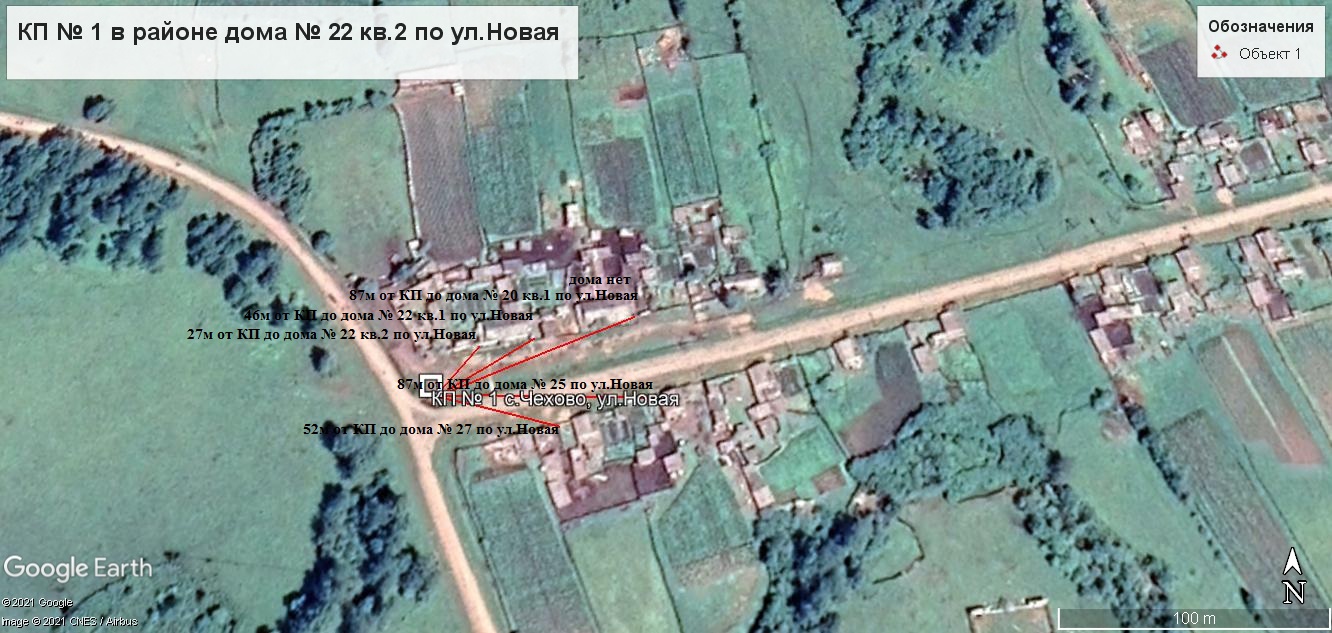 Пояснительная запискаПлощадка накопления ТКО по ул. Новаяв с. Чехово, Нижнеудинского района, Иркутской области.Источники образования ТКО – ул. Новая жилые дома№22 кв.1, 22 кв.2, 20, 25,27Контейнерная площадка составляет 4,05 кв. м., в настоящее время контейнера на площадке отсутствуют, а также:- удалена от ближайшего жилого дома на расстояние 27 м;- соответствует требованиям СанПин2.1.3684-21- будет оборудована бетонным покрытием с уклоном для отведения талых и дождевых сточных вод, установлено ограждение профлистом с трех сторон  высота -1м., - количество планируемых для установки контейнеров – 2 шт.- подъездные пути для автотранспорта имеются;- периодичность вывоза ТКО с площадки накопления: при среднесуточной температуре наружного воздуха в течении 3-х суток +5°С и выше – 1 раз в сутки, при среднесуточной температуре наружного воздуха в течении 3-х суток +4°С и ниже – 1 раз в трое суток;- объекты водоснабжения (водонапорные башни) вблизи КП отсутствуют. - Детские, спортивные площадки вблизи КП отсутствуют.- Мероприятия – дезинфекция и промывка контейнеров.2.Иркутская область, Нижнеудинский район, с. Чехово, ул. Новая, в районе д. №18 квартира 2,кадастровый номер земельного участка. Площадь земельного участка 4,05 кв. м. Географические координаты: - 54 28 11 65С- 99 22 40 85В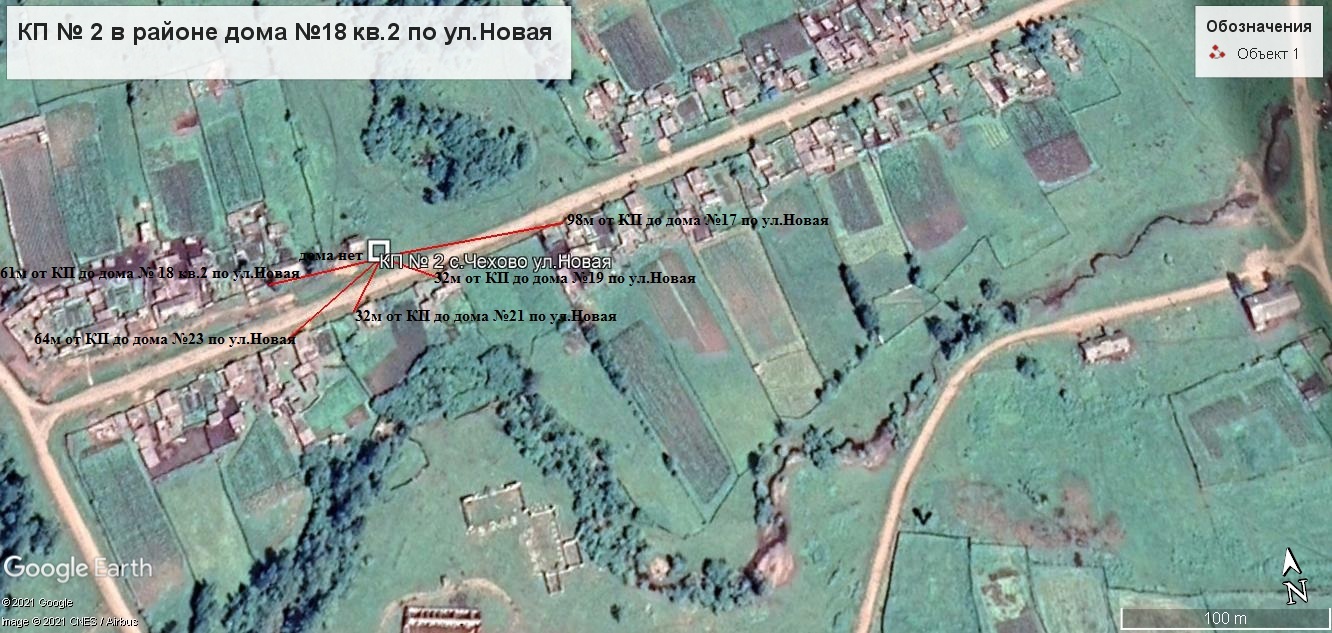 Пояснительная запискаПлощадка накопления ТКО по ул. Новваяв с. Чехово Нижнеудинского района Иркутской области.Источники образования ТКО – ул. Новая жилые дома №17, 18/2, Контейнерная площадка составляет4,05 кв. м., в настоящее время контейнера на площадке отсутствуют, а также:- удалена от ближайшего жилого дома на расстояние 32 м;соответствует требованиям СанПин2.1.3684-21- будет оборудована бетонным покрытием с уклоном для отведения талых и дождевых сточных вод, установлено ограждение профлистом с трех сторон  высота -1м., - количество планируемых для установки контейнеров – 2 шт.- подъездные пути для автотранспорта имеются;- периодичность вывоза ТКО с площадки накопления: при среднесуточной температуре наружного воздуха в течении 3-х суток +5°С и выше – 1 раз в сутки, при среднесуточной температуре наружного воздуха в течении 3-х суток +4°С и ниже – 1 раз в трое суток;- объекты водоснабжения (водонапорные башни) вблизи КП отсутствуют. - Детские, спортивные площадки вблизи КП отсутствуют.- Мероприятия – дезинфекция и промывка контейнеров.3.Иркутская область, Нижнеудинский район, с. Чехово, ул. Новая, в районе д. № 12, кадастровый номер земельного участка. Площадь земельного участка 4,875 кв. м. Географические координаты: - 54 28 12 31С- 99 22 52 96В- Спец. мероприятия – дезинфекция и промывка контейнеров 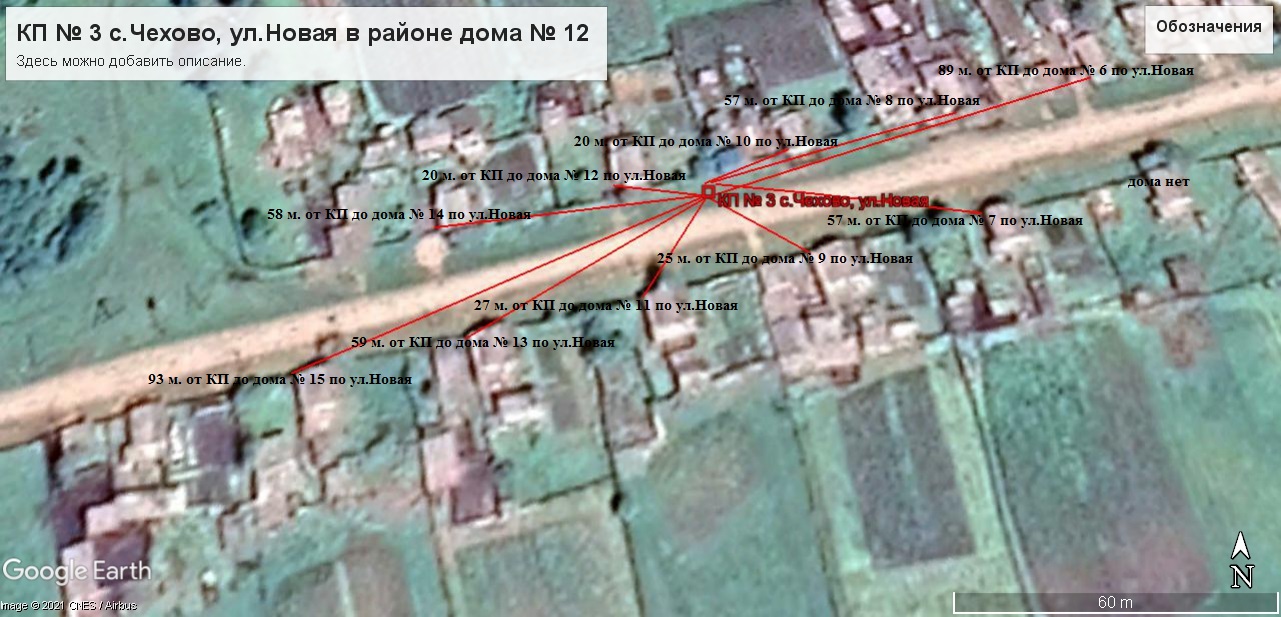 Пояснительная запискаПлощадка накопления ТКО по ул. Новаяв с. Чехово, Нижнеудинского района, Иркутской области.Источники образования ТКО – ул. Новая жилые дома №6, 7, 8, 9, 10, 11, 12, 13, 14, 15.Контейнерная площадка составляет 4,875 кв. м., в настоящее время контейнера на площадке отсутствуют, а также:- удалена от ближайшего жилого дома на расстояние 20 м;- соответствует требованиям СанПин 2.1.3684-21- будет оборудована бетонным покрытием с уклоном для отведения талых и дождевых сточных вод, установлено ограждение профлистом с трех сторон  высота -1м.;- количество планируемых для установки контейнеров – 3 шт.- подъездные пути для автотранспорта имеются;- периодичность вывоза ТКО с площадки накопления: при среднесуточной температуре наружного воздуха в течении 3-х суток +5°С и выше – 1 раз в сутки, при среднесуточной температуре наружного воздуха в течении 3-х суток +4°С и ниже – 1 раз в трое суток;- объекты водоснабжения (водонапорные башни) вблизи КП отсутствуют. - Детские, спортивные площадки вблизи КП отсутствуют.- Спец. мероприятия – дезинфекция и промывка контейнеров 4.Иркутская область, Нижнеудинский район, с. Чехово, ул. Новая, в районе д. № 4, кадастровый номер земельного участка. Площадь земельного участка 4,05кв. м.Географические координаты: - 54 28 14 59С- 99 23 0 71В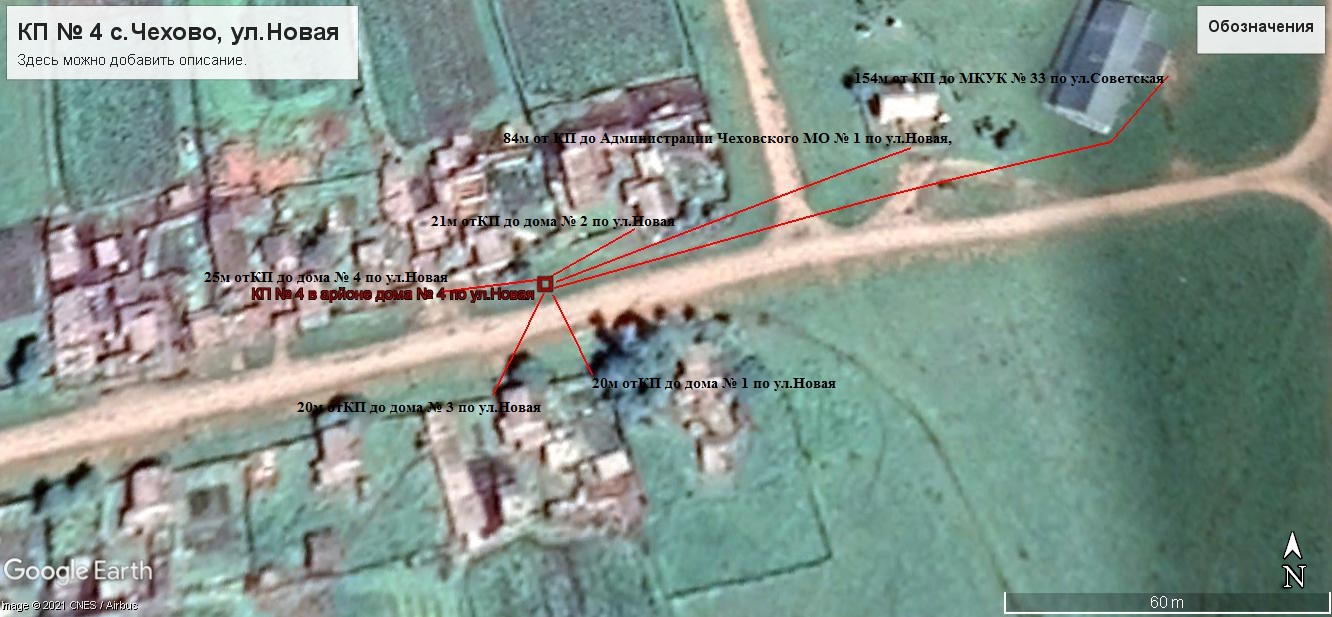 Пояснительная запискаПлощадка накопления ТКО по ул. Новая,  с. Чехово Нижнеудинского района Иркутской области.Источники образования ТКО – ул. Новая,  жилые дома № 1, 2, 3, 4. Администрация Чеховского МО, Контейнерная площадка составляет 4,05 кв. м., в настоящее время контейнера на площадке отсутствуют, а также:- удалена от ближайшего жилого дома на расстояние 23 м;- соответствует требованиям СанПин2.1.3684-21- будет оборудована бетонным покрытием с уклоном для отведения талых и дождевых сточных вод, установлено ограждение профлистом с трех сторон  высота -1м.;- количество планируемых для установки контейнеров – 2 шт.- подъездные пути для автотранспорта имеются;- периодичность вывоза ТКО с площадки накопления: при среднесуточной температуре наружного воздуха в течении 3-х суток +5°С и выше – 1 раз в сутки, при среднесуточной температуре наружного воздуха в течении 3-х суток +4°С и ниже – 1 раз в трое суток;- объекты водоснабжения (водонапорные башни) вблизи КП отсутствуют. Детские, спортивные площадки вблизи КП отсутствуют.В с.Чехово,  здание администрации Чеховского мо расположено на расстоянии   84 м от КП .- Мероприятия – дезинфекция и промывка контейнеров.5.Иркутская область, Нижнеудинский район, с. Чехово, ул. Молодежная, в районе д. №4 квартира 2,кадастровый номер земельного участка. Площадь земельного участка 4,05 кв. м. Географические координаты: - 54 28 21 94С- 99 23 160В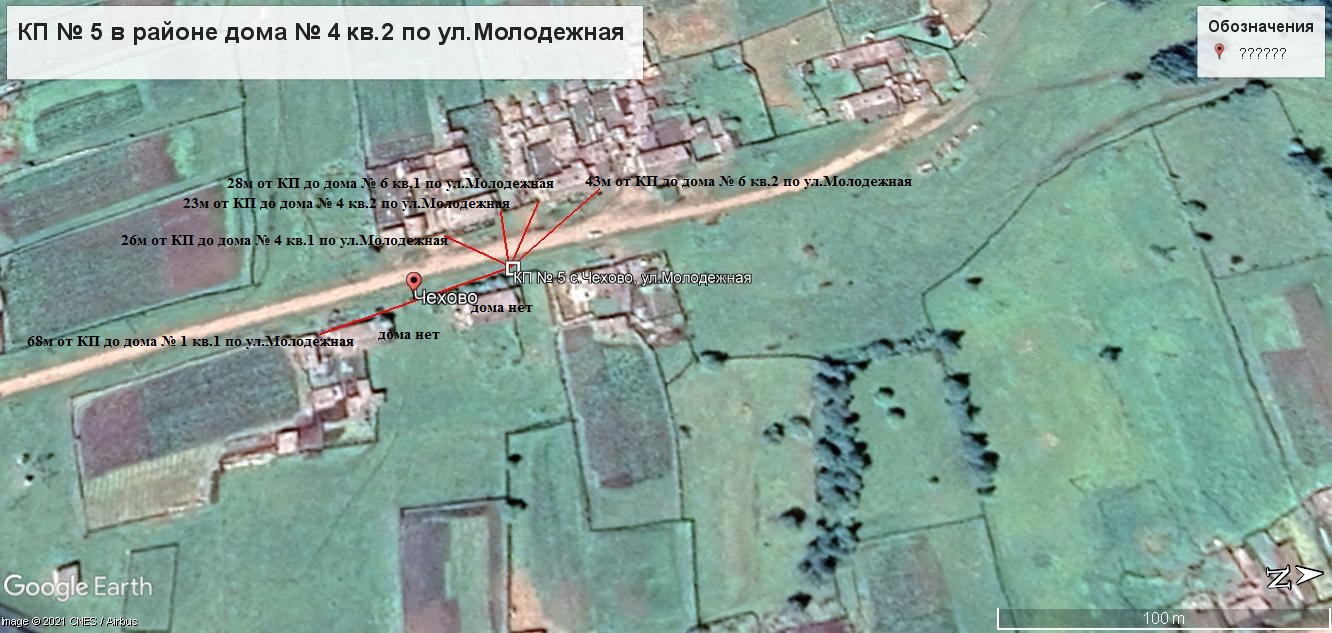 Пояснительная запискаПлощадка накопления ТКО по ул. Молодежнаяв с. Чехово, Нижнеудинского района, Иркутской области.Источники образования ТКО – ул. Молодежнаяжилые дома №1/1, 4/1, 4/2, 6/1, 6/2.Контейнерная площадка составляет 4,05 кв. м., в настоящее время контейнера на площадке отсутствуют, а также:- удалена от ближайшего жилого дома на расстояние 23 м;соответствует требованиям СанПин2.1.3684-21- будет оборудована бетонным покрытием с уклоном для отведения талых и дождевых сточных вод, установлено ограждение профлистом с трех сторон  высота -1м., - количество планируемых для установки контейнеров – 2 шт.- подъездные пути для автотранспорта имеются;- периодичность вывоза ТКО с площадки накопления: при среднесуточной температуре наружного воздуха в течении 3-х суток +5°С и выше – 1 раз в сутки, при среднесуточной температуре наружного воздуха в течении 3-х суток +4°С и ниже – 1 раз в трое суток;-  объекты водоснабжения (водонапорные башни) вблизи КП отсутствуют. -Детские, спортивные площадки вблизи КП отсутствуют.6.Иркутская область, Нижнеудинский район, с. Чехово, ул. Молодежная, в районе д. №8 квартира 1, кадастровый номер земельного участка. Площадь земельного участка 2,75 кв. м. Географические координаты: - 54 28 24 93С- 99 22 59 78В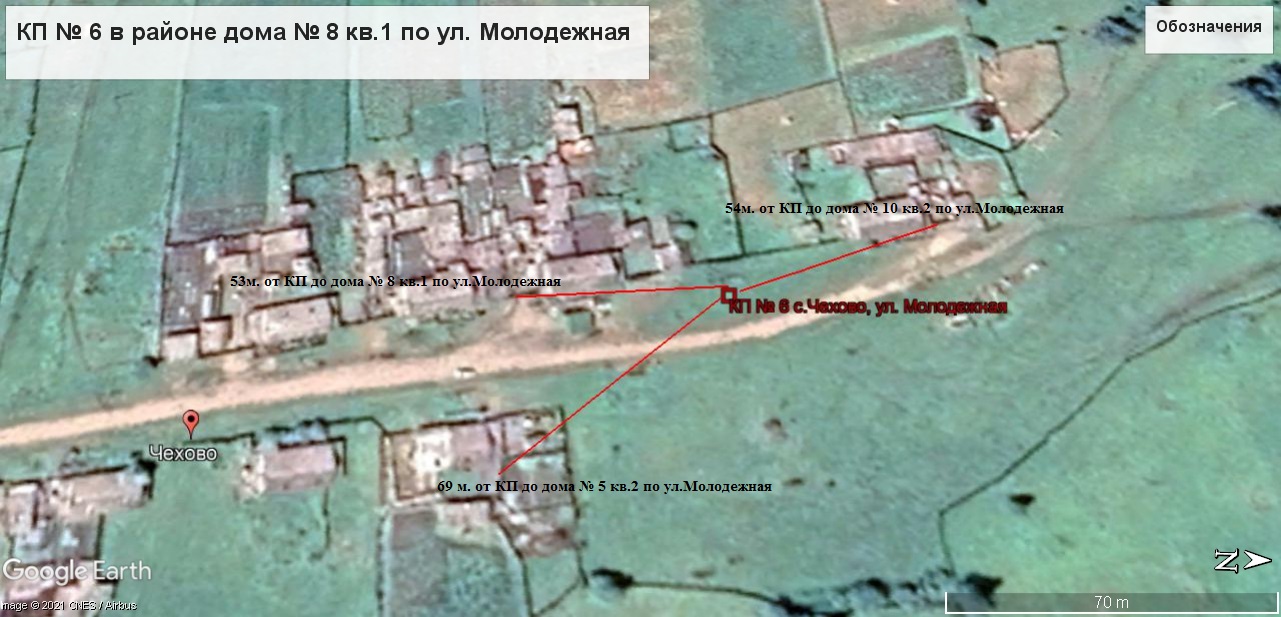 Пояснительная запискаПлощадка накопления ТКО по ул. Молодежнаяв с. Чехово Нижнеудинского района Иркутской области.Источники образования ТКО – ул. Молодежная жилые дома №5/2, 8/1, 10/2.Контейнерная площадка составляет 2,75 кв. м., в настоящее время контейнера на площадке отсутствуют, а также:- удалена от ближайшего жилого дома на расстояние 50 м;соответствует требованиям СанПин2.1.3684-21- будет оборудована бетонным покрытием с уклоном для отведения талых и дождевых сточных вод, установлено ограждение профлистом с трех сторон  высота -1м.;- количество планируемых для установки контейнеров – 1 шт.- подъездные пути для автотранспорта имеются;- периодичность вывоза ТКО с площадки накопления: при среднесуточной температуре наружного воздуха в течении 3-х суток +5°С и выше – 1 раз в сутки, при среднесуточной температуре наружного воздуха в течении 3-х суток +4°С и ниже – 1 раз в трое суток;-  объекты водоснабжения (водонапорные башни) вблизи КП отсутствуют.-Детские, спортивные площадки вблизи КП отсутствуют.7.Иркутская область, Нижнеудинский район, с. Чехово, ул. Советская, в районе д. №31 квартира 1, кадастровый номер земельного участка. Площадь земельного участка 4,875 кв. м. Географические координаты: - 54 28 22 71С- 99 23 11 06В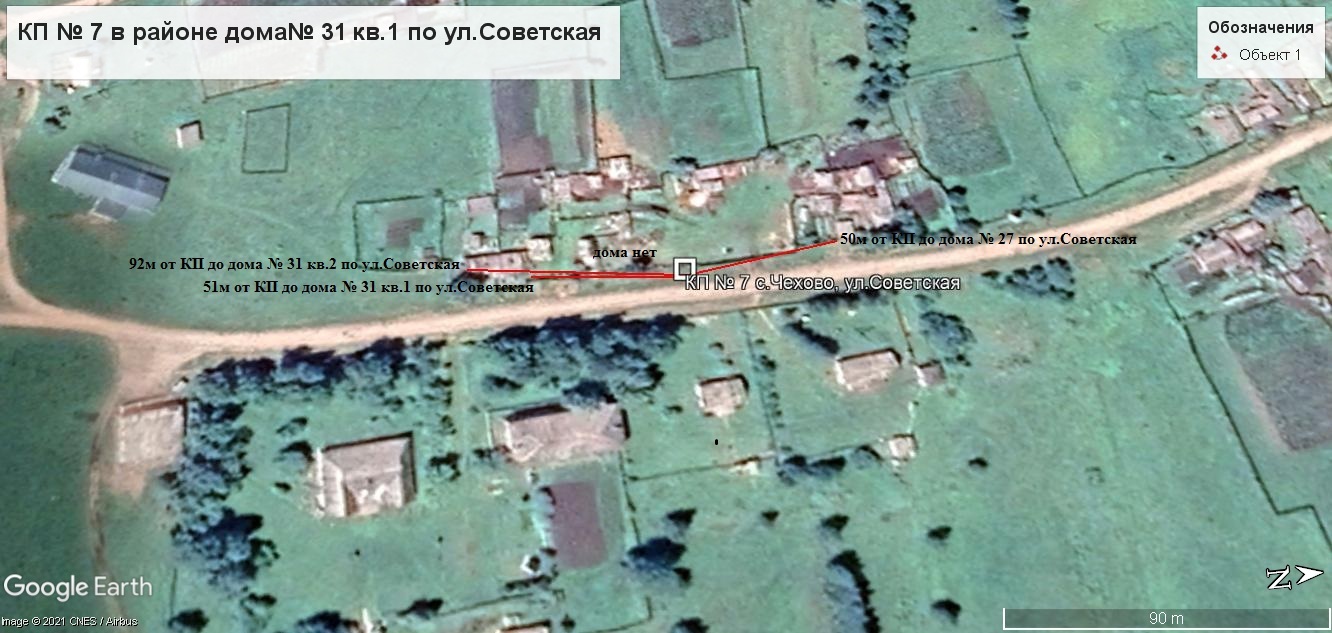 Пояснительная запискаПлощадка накопления ТКО по ул. Советскаяв с. Чехово, Нижнеудинского района Иркутской области.Источники образования ТКО – ул. Советская жилые дома №27, 31/1, 31/2, Контейнерная площадка составляет 2,75 кв. м., в настоящее время контейнера на площадке отсутствуют, а также:- удалена от ближайшего жилого дома на расстояние - 50 м;- соответствует требованиям СанПин2.1.3684-21- будет оборудована бетонным покрытием с уклоном для отведения талых и дождевых сточных вод, установлено ограждение профлистом с трех сторон  высота -1м.;- количество планируемых для установки контейнеров – 3 шт.- подъездные пути для автотранспорта имеются;- периодичность вывоза ТКО с площадки накопления: при среднесуточной температуре наружного воздуха в течении 3-х суток +5°С и выше – 1 раз в сутки, при среднесуточной температуре наружного воздуха в течении 3-х суток +4°С и ниже – 1 раз в трое суток;-  объекты водоснабжения (водонапорные башни) вблизи КП отсутствуют. -Магазин ИП Савченко в вблизи КП  находятся на расстоянии КП 203 м., Детская , спортивная площадка вблизи КП находится на расстоянии 23 м.В с.Чехово, по ул. Советская имеется МКОУ Чеховская ООШ, расположенная от КП до здания МКОУ Чеховская ООШ составляет 159 км., МКОУ Чеховская ООШ составляет 23 м.8.Иркутская область, Нижнеудинский район, с. Чехово, ул. Советская, в районе д. №21, кадастровый номер земельного участка. Площадь земельного участка 2,75 кв. м. Географические координаты: - 54 28 31 26С- 99 23 9 65В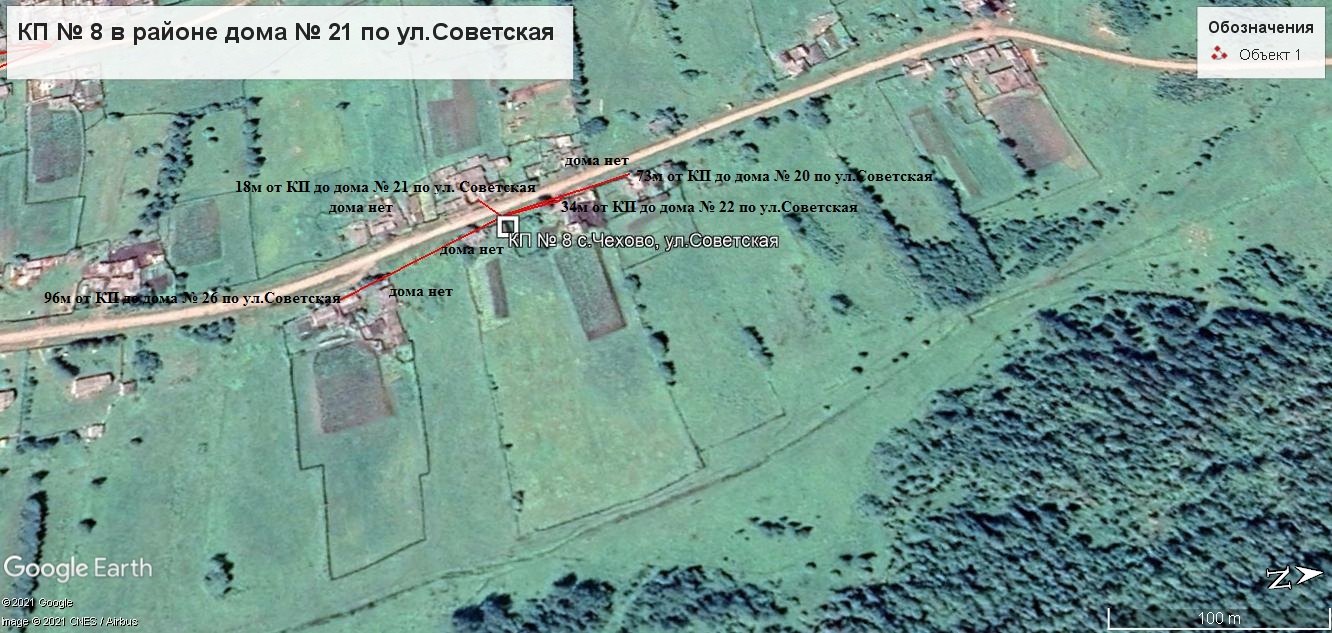 Пояснительная запискаПлощадка накопления ТКО по ул. Советскаяв с. Чехово, Нижнеудинского района, Иркутской области.Источники образования ТКО – ул. Советская жилой  дом № 20, 21 22, 26.Контейнерная площадка составляет 2,75 кв. м., в настоящее время контейнера на площадке отсутствуют, а также:- удалена от ближайшего жилого дома на расстояние 18 м;- соответствует требованиям СанПин2.1.3684-21- будет оборудована бетонным покрытием с уклоном для отведения талых и дождевых сточных вод, установлено ограждение профлистом с трех сторон  высота -1м.;- количество планируемых для установки контейнеров – 1 шт.- подъездные пути для автотранспорта имеются;- периодичность вывоза ТКО с площадки накопления: при среднесуточной температуре наружного воздуха в течении 3-х суток +5°С и выше – ежедневно, при среднесуточной температуре наружного воздуха в течении 3-х суток +4°С и ниже – ежедневно;- объекты водоснабжения (водонапорные башни) вблизи КП отсутствуют. - Детские, спортивные площадки вблизи КП отсутствуют.- Спец. мероприятия – дезинфекция и промывка контейнеров 9.Иркутская область, Нижнеудинский район, с. Чехово, ул. Советская, в районе д. 16, кадастровый номер земельного участка. Площадь земельного участка 2,75 кв. м. Географические координаты: - 54 28 38 98С- 99 23 3 70В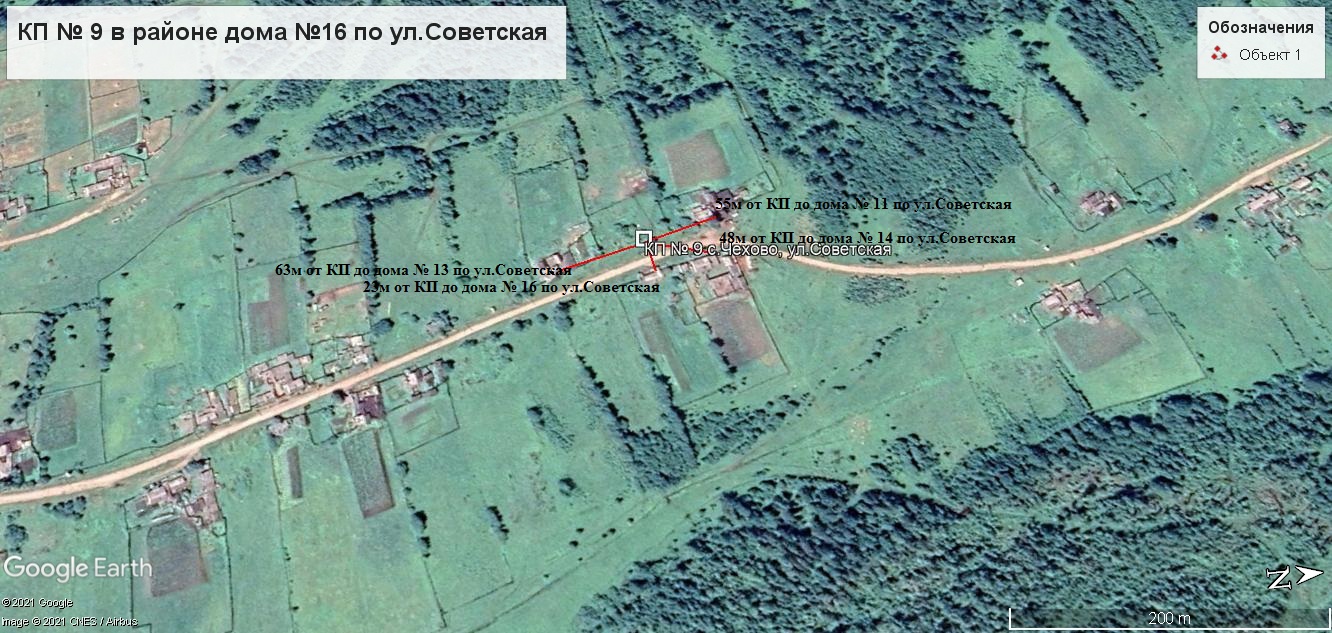 Пояснительная запискаПлощадка накопления ТКО по ул. Советская в С. Чехово,  Нижнеудинского района Иркутской области.Источники образования ТКО – ул. Советская жилые дома №11, 13, 14, 16.Контейнерная площадка составляет 2,75 кв. м., в настоящее время контейнера на площадке отсутствуют, а также:- удалена от ближайшего жилого дома на расстояние 23 м;соответствует требованиям СанПин2.1.3684-21- будет оборудована бетонным покрытием с уклоном для отведения талых и дождевых сточных вод, установлено ограждение профлистом с трех сторон  высота -1м., ограничена бордюром и зелеными насаждениями по периметру;- количество планируемых для установки контейнеров – 1 шт.- подъездные пути для автотранспорта имеются;- периодичность вывоза ТКО с площадки накопления: при среднесуточной температуре наружного воздуха в течении 3-х суток +5°С и выше – 1 раз в сутки, при среднесуточной температуре наружного воздуха в течении 3-х суток +4°С и ниже – 1 раз в трое суток;-  объекты водоснабжения (водонапорные башни) вблизи КП отсутствуют. Детские, спортивные площадки вблизи КП отсутствуют.10Иркутская область, Нижнеудинский район, с. Чехово, ул. Советская, в районе д. 10, кадастровый номер земельного участка. Площадь земельного участка 2,75 кв. м. Географические координаты: - 54 28 51 37С- 99 23 6 13В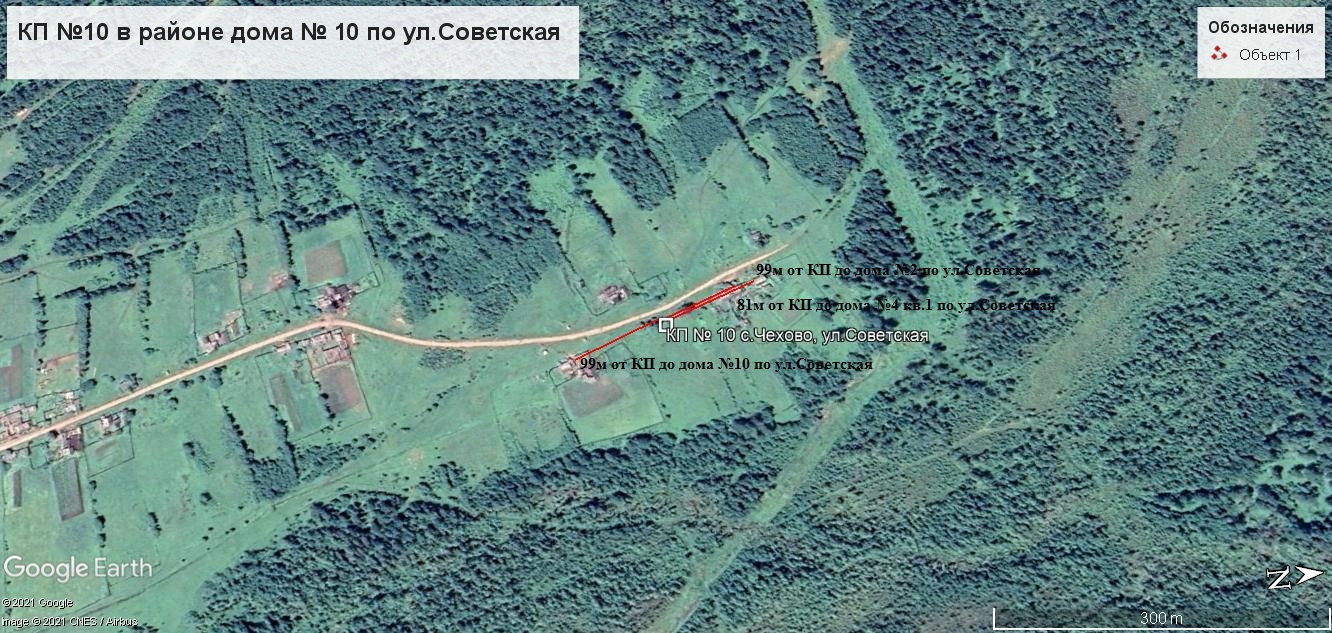 Пояснительная запискаПлощадка накопления ТКО по ул. Советская  в С. Чехово, Нижнеудинского района, Иркутской области.Источники образования ТКО – ул. Советская жилые дома № 2, 4/1, 10.Контейнерная площадка составляет 2,75 кв. м., в настоящее время контейнера на площадке отсутствуют, а также:- удалена от ближайшего жилого дома на расстояние 81 м;соответствует требованиям СанПин2.1.3684-21- будет оборудована бетонным покрытием с уклоном для отведения талых и дождевых сточных вод, установлено ограждение профлистом с трех сторон  высота -1м.;- количество планируемых для установки контейнеров –1 шт.- подъездные пути для автотранспорта имеются;- периодичность вывоза ТКО с площадки накопления: при среднесуточной температуре наружного воздуха в течении 3-х суток +5°С и выше – 1 раз в сутки, при среднесуточной температуре наружного воздуха в течении 3-х суток +4°С и ниже – 1 раз в трое суток;-  объекты водоснабжения (водонапорные башни) вблизи КП отсутствуют. Детские, спортивные площадки вблизи КП отсутствуют.11Иркутская область, Нижнеудинский район, с.Чехово ул. Почтовая, в районе д. №6, кадастровый номер земельного участка. Площадь земельного участка 4,05 кв. м. Географические координаты: - 54 27 59 26С- 99 23 0 97В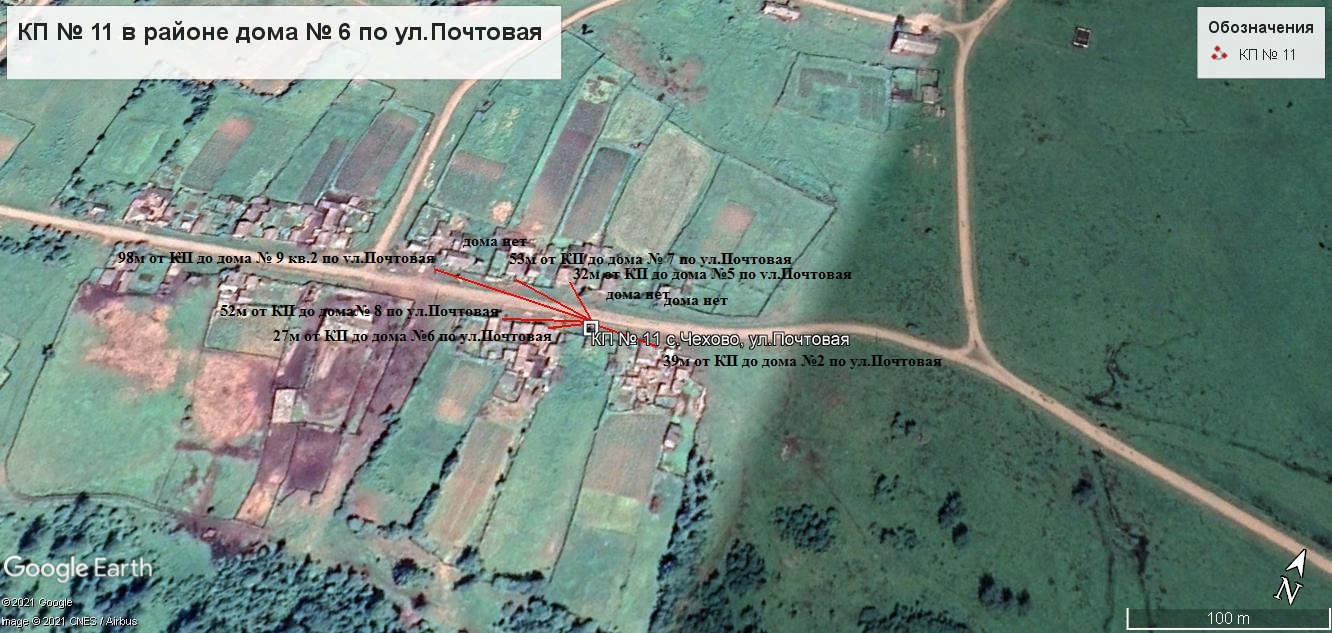 Пояснительная запискаПлощадка накопления ТКО по ул. Почтовая, в с. Чехово, Нижнеудинского района, Иркутской области.Источники образования ТКО – ул. Почтовая жилыедома № 2, 5, 6, 7а, 8, 9.Контейнерная площадка составляет 4,05 кв. м., в настоящее время контейнера на площадке отсутствуют, а также:- удалена от ближайшего жилого дома на расстояние 27 м;соответствует требованиям СанПин2.1.3684-21- будет оборудована бетонным покрытием с уклоном для отведения талых и дождевых сточных вод, установлено ограждение профлистом с трех сторон  высота -1м.;- количество планируемых для установки контейнеров – 2 шт.- подъездные пути для автотранспорта имеются;- периодичность вывоза ТКО с площадки накопления: при среднесуточной температуре наружного воздуха в течении 3-х суток +5°С и выше – 1 раз в сутки, при среднесуточной температуре наружного воздуха в течении 3-х суток +4°С и ниже – 1 раз в трое суток;-   объекты водоснабжения (водонапорные башни) вблизи КП отсутствуют. Детская, спортивная площадка вблизи КП  отсутствует.12Иркутская область, Нижнеудинский район, с.Чехово ул. Почтовая , в районе д. № 12, кадастровый номер земельного участка. Площадь земельного участка 2,75 кв. м. Географические координаты: - 54 27 57 49С- 99 22 48 30В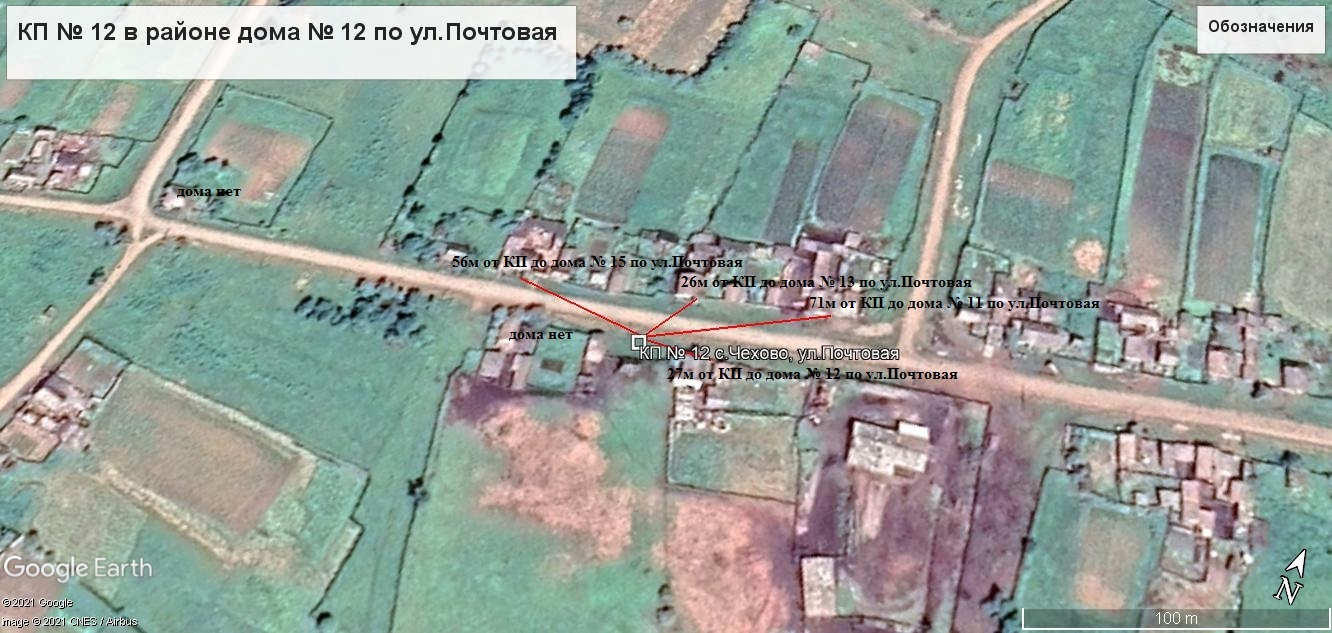 Пояснительная запискаПлощадка накопления ТКО по ул. Почтовая, в с. Чехово, Нижнеудинского района, Иркутской области.Источники образования ТКО – ул. Почтовая жилойдом № 11, 12, 13, 15.Контейнерная площадка составляет 2,75 кв. м., в настоящее время контейнера на площадке отсутствуют, а также:- удалена от ближайшего жилого дома на расстояние 26 м;- соответствует требованиям СанПин2.1.3684-21- будет оборудована бетонным покрытием с уклоном для отведения талых и дождевых сточных вод, установлено ограждение профлистом с трех сторон  высота -1м.;- количество планируемых для установки контейнеров – 1 шт.- подъездные пути для автотранспорта имеются;- периодичность вывоза ТКО с площадки накопления: при среднесуточной температуре наружного воздуха в течении 3-х суток +5°С и выше – 1 раз в сутки, при среднесуточной температуре наружного воздуха в течении 3-х суток +4°С и ниже – 1 раз в трое суток;-   объекты водоснабжения (водонапорные башни) вблизи КП отсутствуют. Детская, спортивная площадка вблизи КП  отсутствует.13Иркутская область, Нижнеудинский район, с.Чехово ул. Почтовая , в районе д. № 31,кадастровый номер земельного участка. Площадь земельного участка 2,75 кв. м. Географические координаты: - 54 27 55 11С- 99 22 31 51В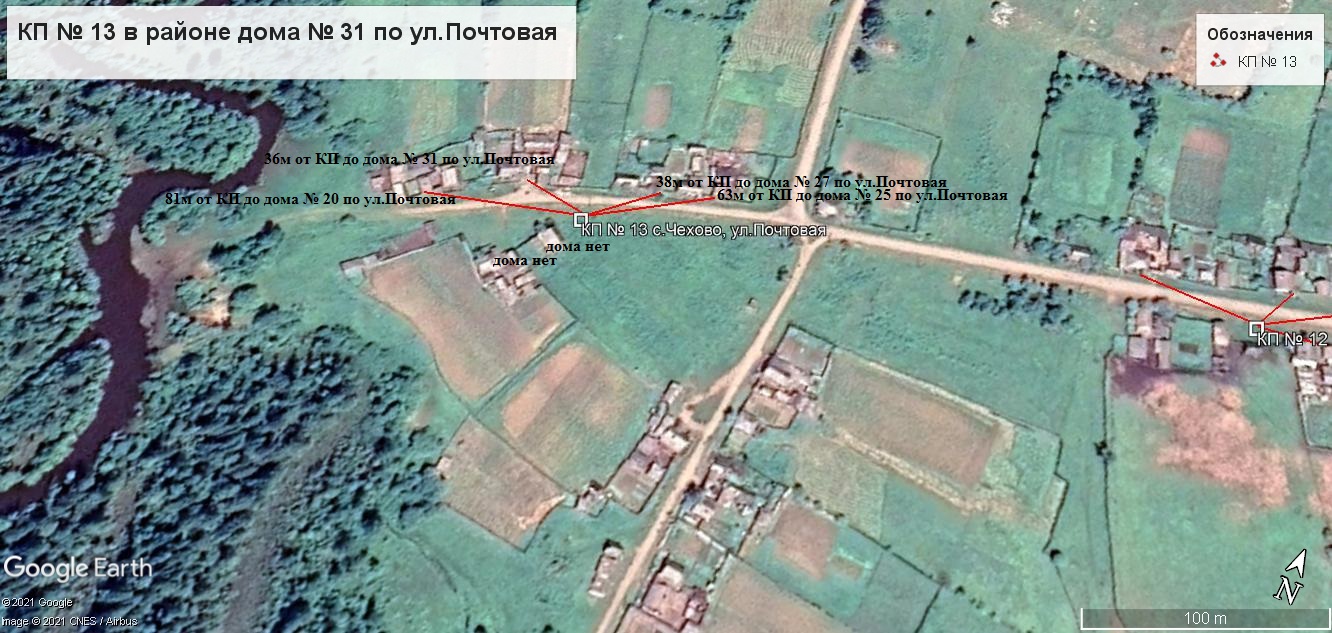 Пояснительная запискаПлощадка накопления ТКО по ул. Почтовая в с.Чехово,  Нижнеудинского района,  Иркутской области.Источники образования ТКО – ул. Почтовая жилые дома № 20, 25, 27, 31.Контейнерная площадка составляет 2,75 кв. м., в настоящее время контейнера на площадке отсутствуют, а также:- удалена от ближайшего жилого дома на расстояние 36 м;соответствует требованиям СанПин2.1.3684-21- будет оборудована бетонным покрытием с уклоном для отведения талых и дождевых сточных вод, установлено ограждение профлистом с трех сторон  высота -1м.;- количество планируемых для установки контейнеров – 1 шт.- подъездные пути для автотранспорта имеются;- периодичность вывоза ТКО с площадки накопления: при среднесуточной температуре наружного воздуха в течении 3-х суток +5°С и выше – 1 раз в сутки, при среднесуточной температуре наружного воздуха в течении 3-х суток +4°С и ниже – 1 раз в трое суток;-   объекты водоснабжения (водонапорные башни) вблизи КП отсутствуют. - Детская, спортивная площадка вблизи КП  отсутствует.14Иркутская область, Нижнеудинский район,с.Чехово, переулок Леснойв районе д. №6, кадастровый номер земельного участка. Площадь земельного участка 2,75 кв. м. Географические координаты: - 54 27 51 84С- 99 22 36 75В- 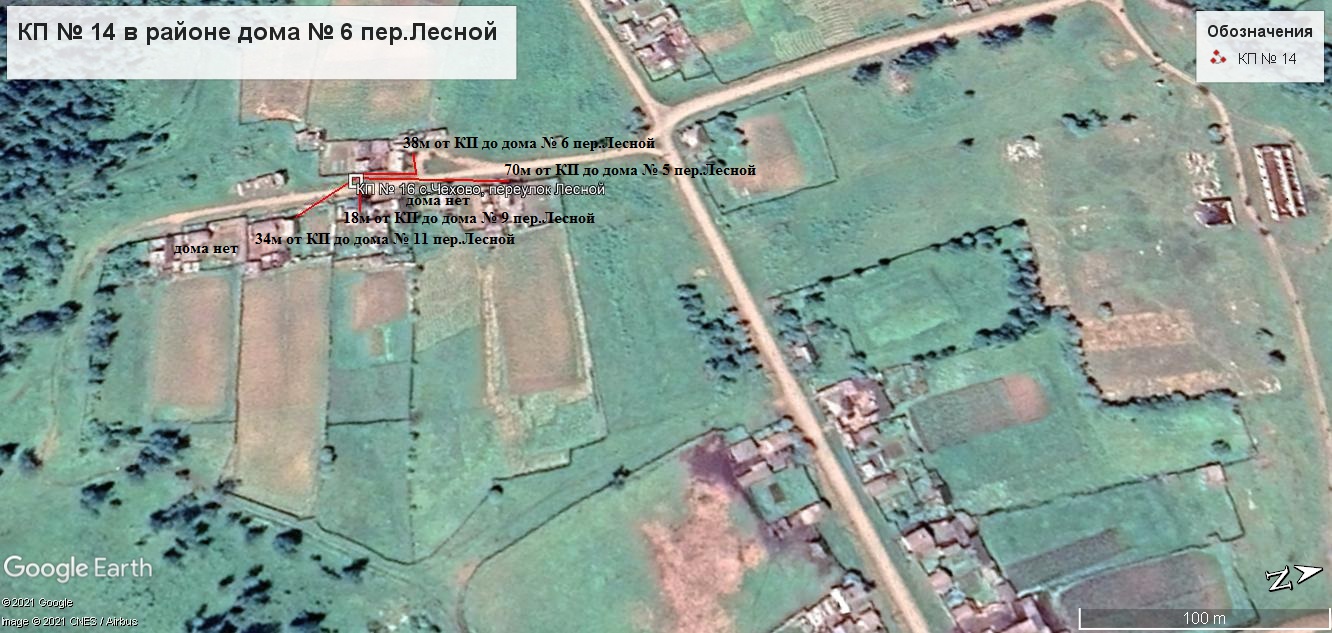 Пояснительная запискаПлощадка накопления ТКО переулок Лесной в с.Чехово, Нижнеудинского района, Иркутской области.Источники образования ТКО – переулок Лесной жилые дома № 5, 6, 9, 11.Контейнерная площадка составляет 2,75 кв. м., в настоящее время контейнера на площадке отсутствуют, а также:- удалена от ближайшего жилого дома на расстояние 18 м;- соответствует требованиям СанПин2.1.3684-21- будет оборудована бетонным покрытием с уклоном для отведения талых и дождевых сточных вод, установлено ограждение профлистом с трех сторон  высота -1м.;- количество планируемых для установки контейнеров – 1 шт.- подъездные пути для автотранспорта имеются;- периодичность вывоза ТКО с площадки накопления: при среднесуточной температуре наружного воздуха в течении 3-х суток +5°С и выше – ежедневно, при среднесуточной температуре наружного воздуха в течении 3-х суток +4°С и ниже – ежедневно;-   объекты водоснабжения (водонапорные башни) вблизи КП отсутствуют. - Детская, спортивная площадка вблизи КП   отсутствует.- Спец. мероприятия – дезинфекция и промывка контейнеров.15Иркутская область, Нижнеудинский район, с.Чехово, переулок Леснойв районе д. №2, кадастровый номер земельного участка. Площадь земельного участка 2,75 кв. м. Географические координаты: - 54 28 1 58С- 99 2236 13В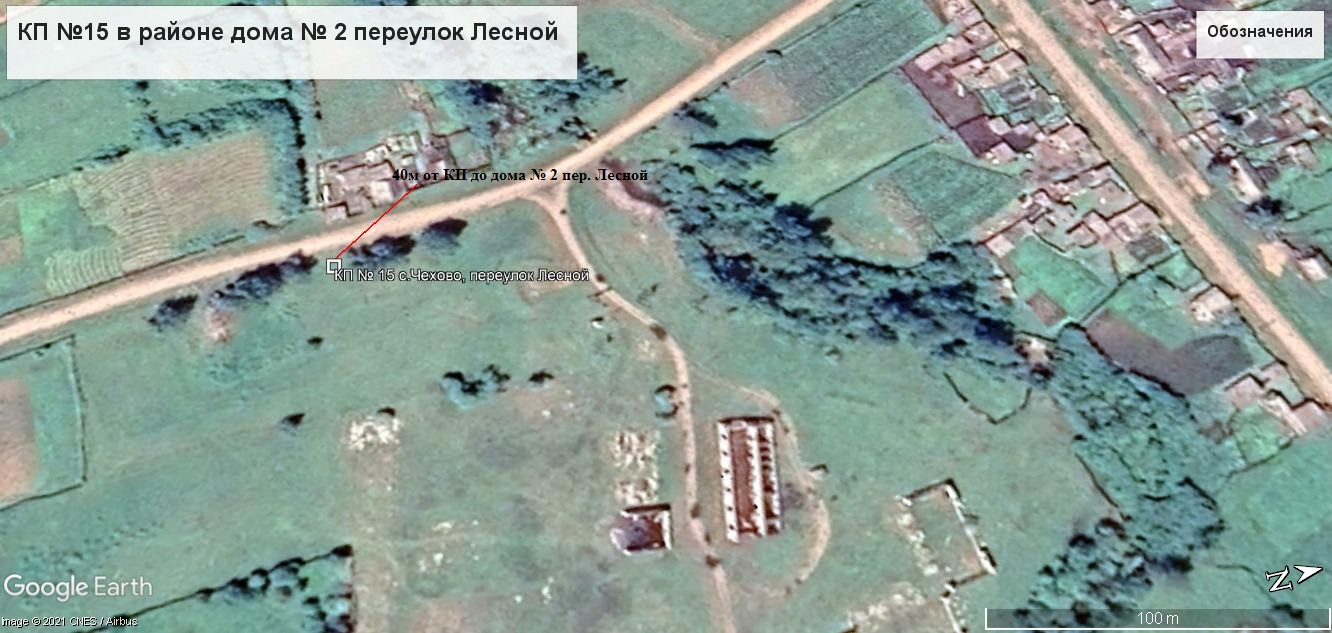 Пояснительная запискаПлощадка накопления ТКО переулок Лесной в с.Чехово, Нижнеудинского района, Иркутской области.Источники образования ТКО – переулок Лесной жилой дом №2.Контейнерная площадка составляет 2,75 кв. м., в настоящее время контейнера на площадке отсутствуют, а также:- удалена от ближайшего жилого дома на расстояние 40 м;- соответствует требованиям СанПин2.1.3684-21- будет оборудована бетонным покрытием с уклоном для отведения талых и дождевых сточных вод, установлено ограждение профлистом с трех сторон  высота -1м.;- количество планируемых для установки контейнеров – 1 шт.- подъездные пути для автотранспорта имеются;- периодичность вывоза ТКО с площадки накопления: при среднесуточной температуре наружного воздуха в течении 3-х суток +5°С и выше – 1 раз в сутки, при среднесуточной температуре наружного воздуха в течении 3-х суток +4°С и ниже – 1 раз в трое суток;- объекты водоснабжения (водонапорные башни) вблизи КП отсутствуют. - Детская, спортивная площадка вблизи КП отсутствует.- Мероприятия – дезинфекция и промывка контейнеров.16Иркутская область, Нижнеудинский район,с.Чехово,  ул. Ключевая, в районе д. №4 кв.1, кадастровый номер земельного участка. Площадь земельного участка 2,75 кв. м. Географические координаты: - 54 28 8 34С- 99 237 64В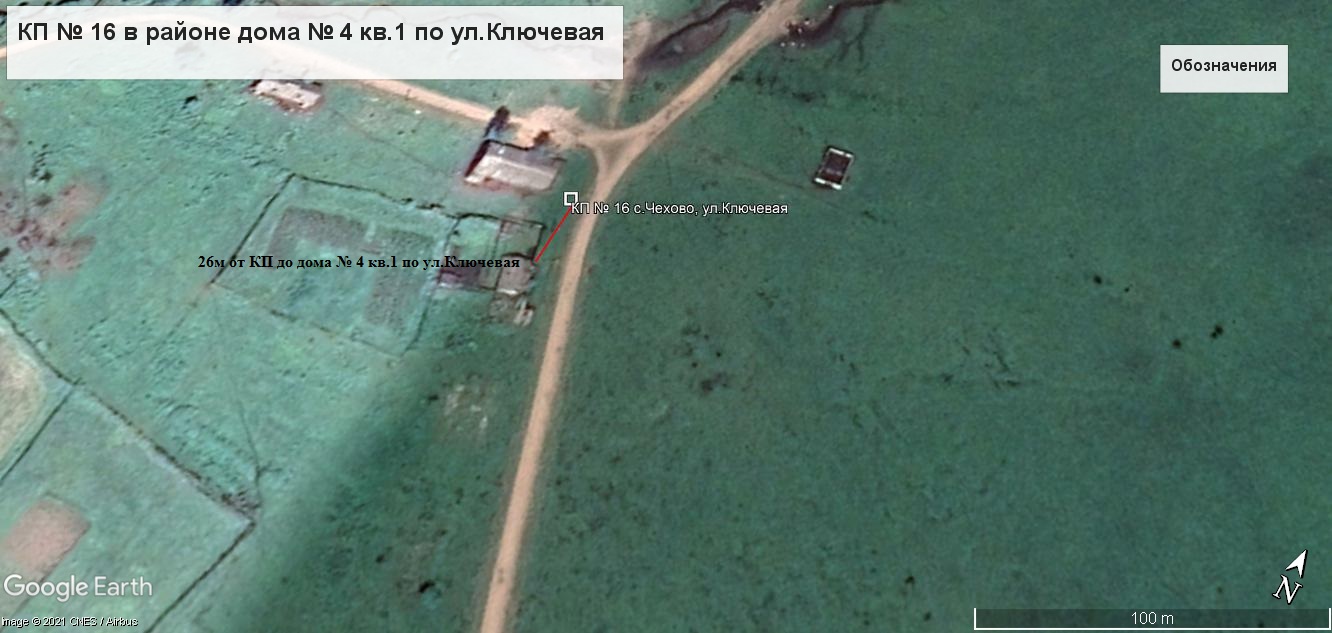 Пояснительная запискаПлощадка накопления ТКО по ул. Ключевая в с.Чехово,  Нижнеудинского района, Иркутской области.Источники образования ТКО – ул. Ключеваяжилой дом № 4/1.Контейнерная площадка составляет 2,75 кв. м., в настоящее время контейнера на площадке отсутствуют, а также:- удалена от ближайшего жилого дома на расстояние 26 м;- соответствует требованиям СанПин2.1.3684-21- будет оборудована бетонным покрытием с уклоном для отведения талых и дождевых сточных вод, установлено ограждение профлистом с трех сторон  высота -1м.;- количество планируемых для установки контейнеров – 1 шт.- подъездные пути для автотранспорта имеются;- периодичность вывоза ТКО с площадки накопления: при среднесуточной температуре наружного воздуха в течении 3-х суток +5°С и выше – 1 раз в сутки, при среднесуточной температуре наружного воздуха в течении 3-х суток +4°С и ниже – 1 раз в трое суток;Объекты водоснабжения, Детские, спортивные площадки, образовательные учреждения, учреждения культуры вблизи КП отсутствуют. 17Иркутская область, Нижнеудинский район, с.Волчий Брод, ул. Красногорская, в районе д. №6, кадастровый номер земельного участка. Площадь земельного участка 2,75 кв. м. Географические координаты: - 54 27 19 58С- 99 26 39 98В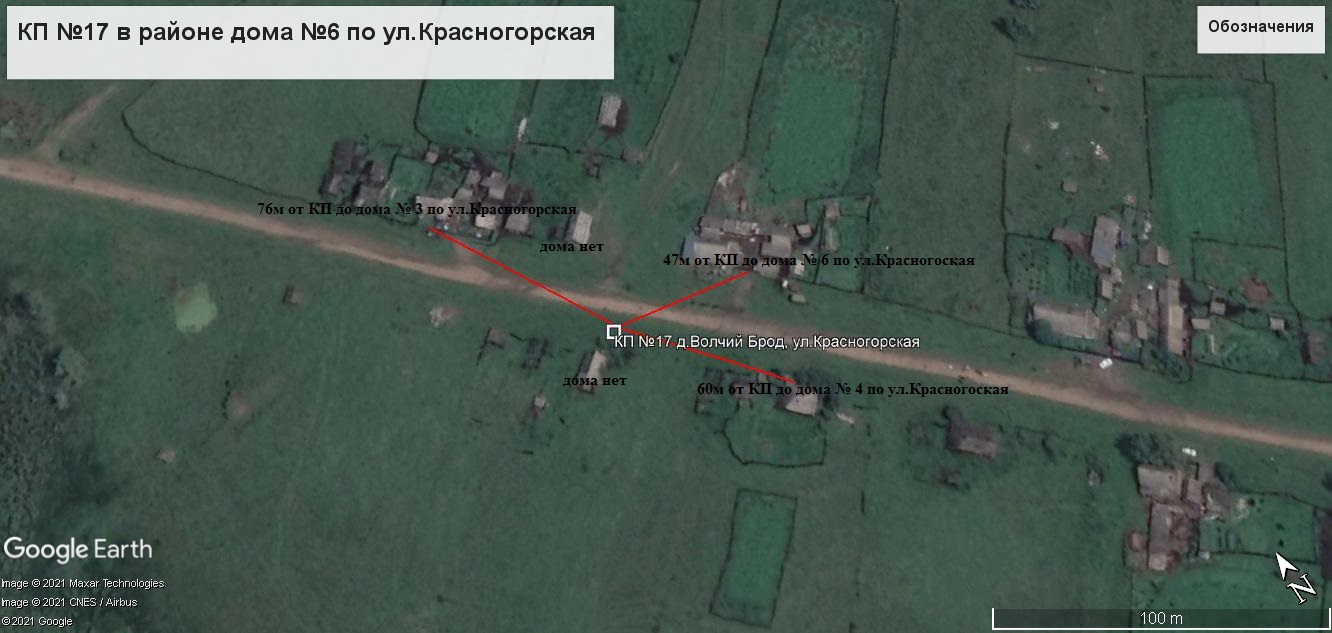 Пояснительная запискаПлощадка накопления ТКО по ул. Красногорская в д.Волчий Брод, Нижнеудинского района, Иркутской области.Источники образования ТКО – ул. Красногорскаяжилые дома № 3, 4, 6, 8.Контейнерная площадка составляет 2,75 кв. м., в настоящее время контейнера на площадке отсутствуют, а также:- удалена от ближайшего жилого дома на расстояние 47 м;- соответствует требованиям СанПин2.1.3684-21- будет оборудована бетонным покрытием с уклоном для отведения талых и дождевых сточных вод, установлено ограждение профлистом с трех сторон  высота -1м.;- количество планируемых для установки контейнеров – 1 шт.- подъездные пути для автотранспорта имеются;- периодичность вывоза ТКО с площадки накопления: при среднесуточной температуре наружного воздуха в течении 3-х суток +5°С и выше – 1 раз в сутки, при среднесуточной температуре наружного воздуха в течении 3-х суток +4°С и ниже – 1 раз в трое суток;Объекты водоснабжения, Детские, спортивные площадки, образовательные учреждения, учреждения культуры вблизи КП отсутствуют. - Мероприятия – дезинфекция и промывка контейнеров.18Иркутская область, Нижнеудинский район, с.Волчий Брод, ул. Красногорская, в районе д. №8, кадастровый номер земельного участка. Площадь земельного участка 2,75 кв. м. Географические координаты: - 54 27 14 56С- 99 26 49 76В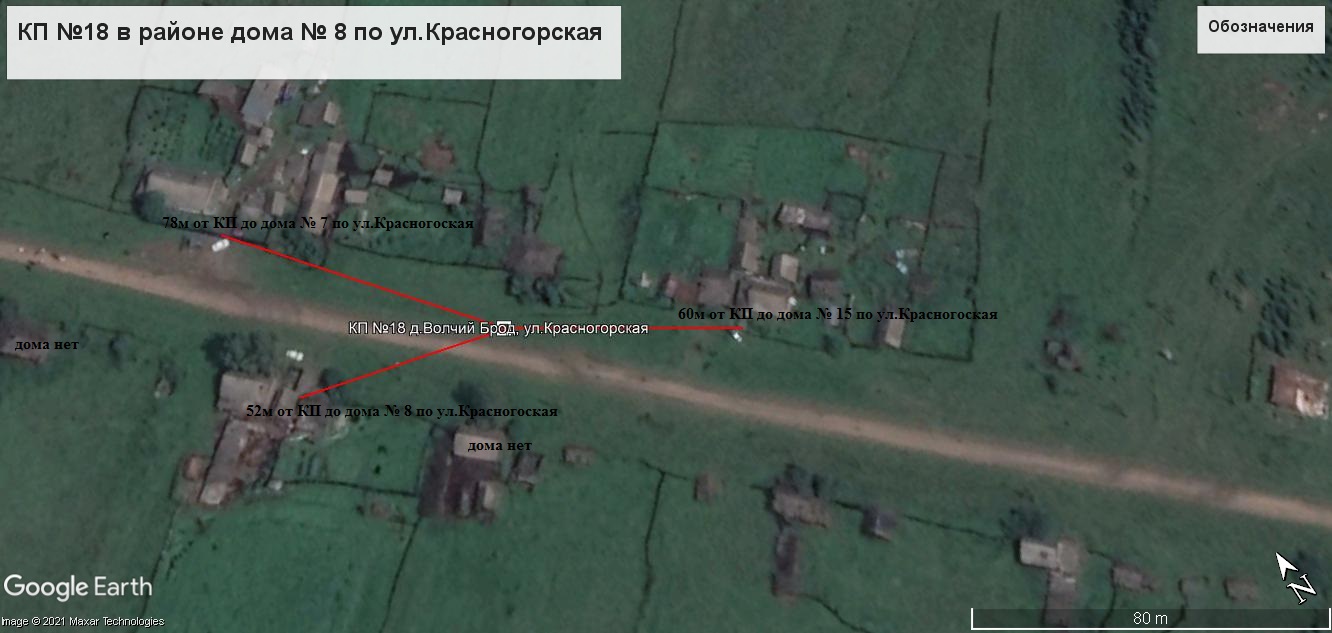 Пояснительная запискаПлощадка накопления ТКО по Красногорская в с.Чехово, Нижнеудинского района, Иркутской области.Источники образования ТКО – ул. Красногорская жилые дома № 7, 8, 15.Контейнерная площадка составляет 2,75 кв. м., в настоящее время контейнера на площадке отсутствуют, а также:- удалена от ближайшего жилого дома на расстояние 52 м;- соответствует требованиям СанПин2.1.3684-21- будет оборудована бетонным покрытием с уклоном для отведения талых и дождевых сточных вод, установлено ограждение профлистом с трех сторон  высота -1м., - количество планируемых для установки контейнеров – 1 шт.- подъездные пути для автотранспорта имеются;- периодичность вывоза ТКО с площадки накопления: при среднесуточной температуре наружного воздуха в течении 3-х суток +5°С и выше – 1 раз в сутки, при среднесуточной температуре наружного воздуха в течении 3-х суток +4°С и ниже – 1 раз в трое суток;Объекты водоснабжения, Детские, спортивные площадки, образовательные учреждения, учреждения культуры вблизи КП отсутствуют.19Иркутская область, Нижнеудинский район, с.Волчий Брод, ул. Красногорская, в районе д. № 19, кадастровый номер земельного участка. Площадь земельного участка 2,75 кв. м. Географические координаты: - 54 27 7 65С- 99 27 1 84В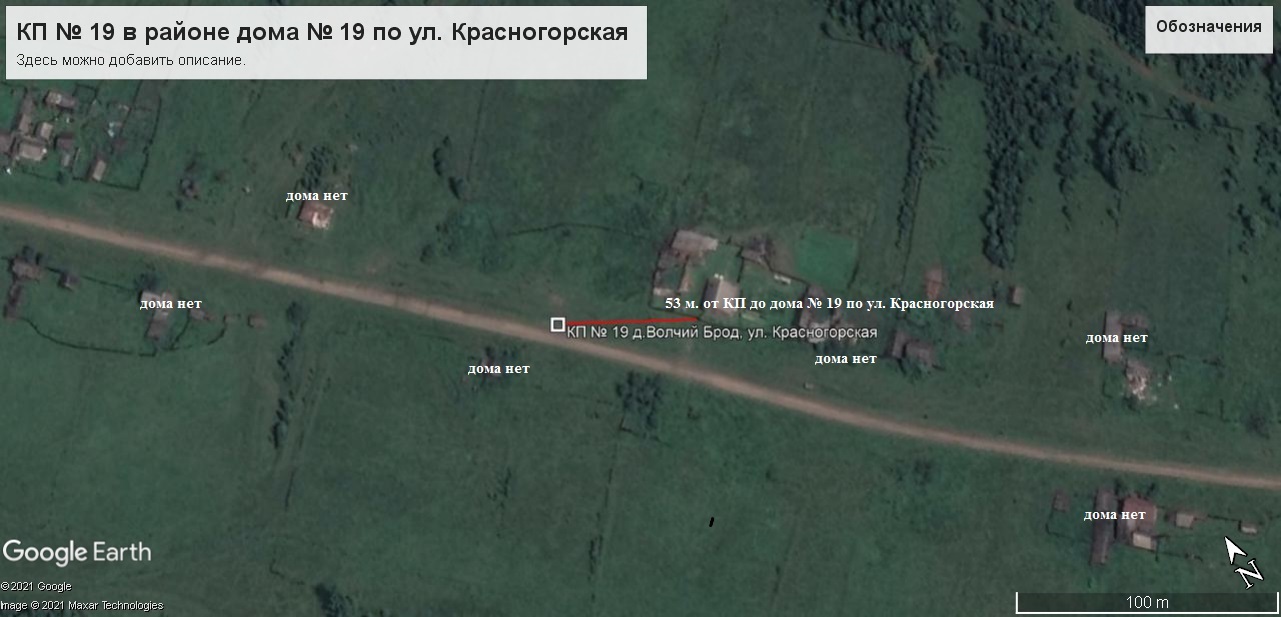 Пояснительная запискаПлощадка накопления ТКО по ул. Красногорская в с.Чехово, Нижнеудинского района, Иркутской области.Источники образования ТКО – ул. Красногорская жилой дом №19.Контейнерная площадка составляет 2,75 кв. м., в настоящее время контейнера на площадке отсутствуют, а также:- удалена от ближайшего жилого дома на расстояние 53 м;- соответствует требованиям СанПин2.1.3684-21- будет оборудована бетонным покрытием с уклоном для отведения талых и дождевых сточных вод, установлено ограждение профлистом с трех сторон  высота -1м.;- количество планируемых для установки контейнеров – 1 шт.- подъездные пути для автотранспорта имеются;- периодичность вывоза ТКО с площадки накопления: при среднесуточной температуре наружного воздуха в течении 3-х суток +5°С и выше – 1 раз в сутки, при среднесуточной температуре наружного воздуха в течении 3-х суток +4°С и ниже – 1 раз в трое суток;Объекты водоснабжения, Детские, спортивные площадки, образовательные учреждения, учреждения культуры вблизи КП отсутствуют. - Мероприятия – дезинфекция и промывка контейнеров.20Иркутская область, Нижнеудинский район, д.Мунтубулук, ул.Ключевая, в районе д. 24,  кадастровый номер земельного участка. Площадь земельного участка 2,75 кв. м. Географические координаты: - 54 25 34 64С- 99 31 52 38В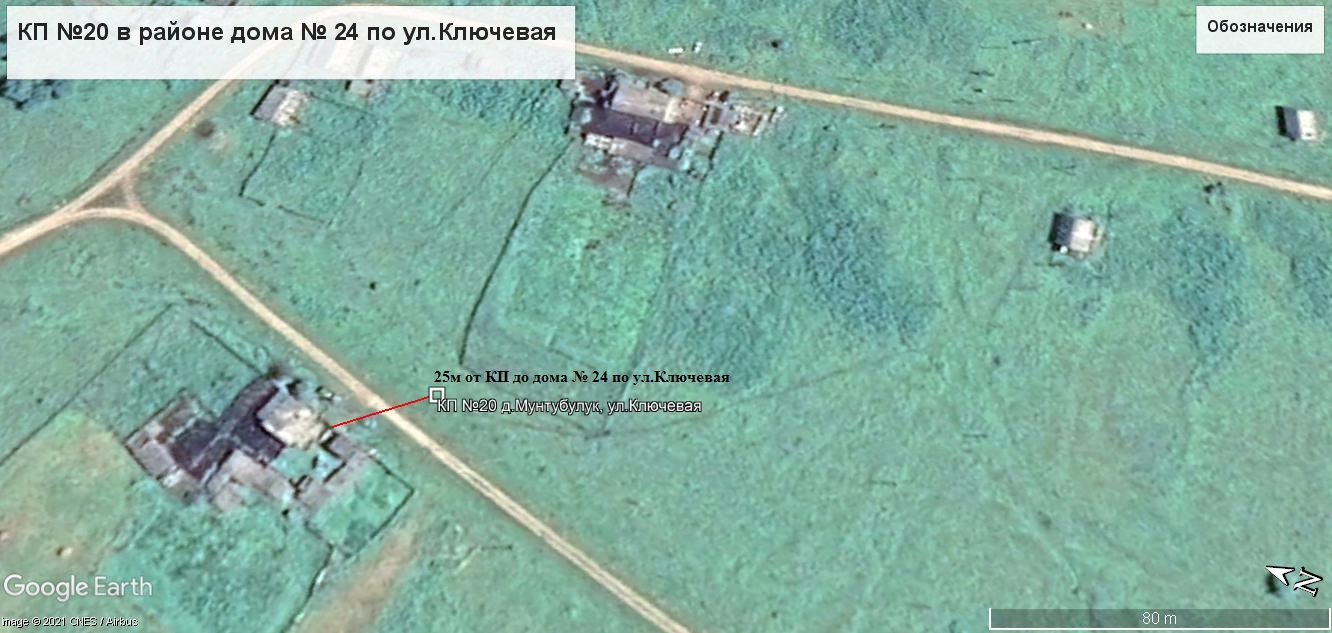 Пояснительная запискаПлощадка накопления ТКО по ул. Ключевая, в д.Мунтубулук, Нижнеудинского района, Иркутской области.Источники образования ТКО –ул.Ключевая жилой дом № 24.Контейнерная площадка составляет 2,75 кв. м., в настоящее время контейнера на площадке отсутствуют, а также:- удалена от ближайшего жилого дома на расстояние 25 м;- - соответствует требованиям СанПин2.1.3684-21- будет оборудована бетонным покрытием с уклоном для отведения талых и дождевых сточных вод, установлено ограждение профлистом с трех сторон  высота -1м.;- количество планируемых для установки контейнеров – 1 шт.- подъездные пути для автотранспорта имеются;- периодичность вывоза ТКО с площадки накопления: при среднесуточной температуре наружного воздуха в течении 3-х суток +5°С и выше – 1 раз в сутки, при среднесуточной температуре наружного воздуха в течении 3-х суток +4°С и ниже – 1 раз в трое суток;Объекты водоснабжения, Детские, спортивные площадки, образовательные учреждения, учреждения культуры вблизи КП отсутствуют. 21Иркутская область, Нижнеудинский район, д.Мунтубулук, ул.Ключевая, в районе д. 6, кадастровый номер земельного участка. Площадь земельного участка 2,75 кв. м. Географические координаты: - 54 25 35 22С- 99 31 59 41В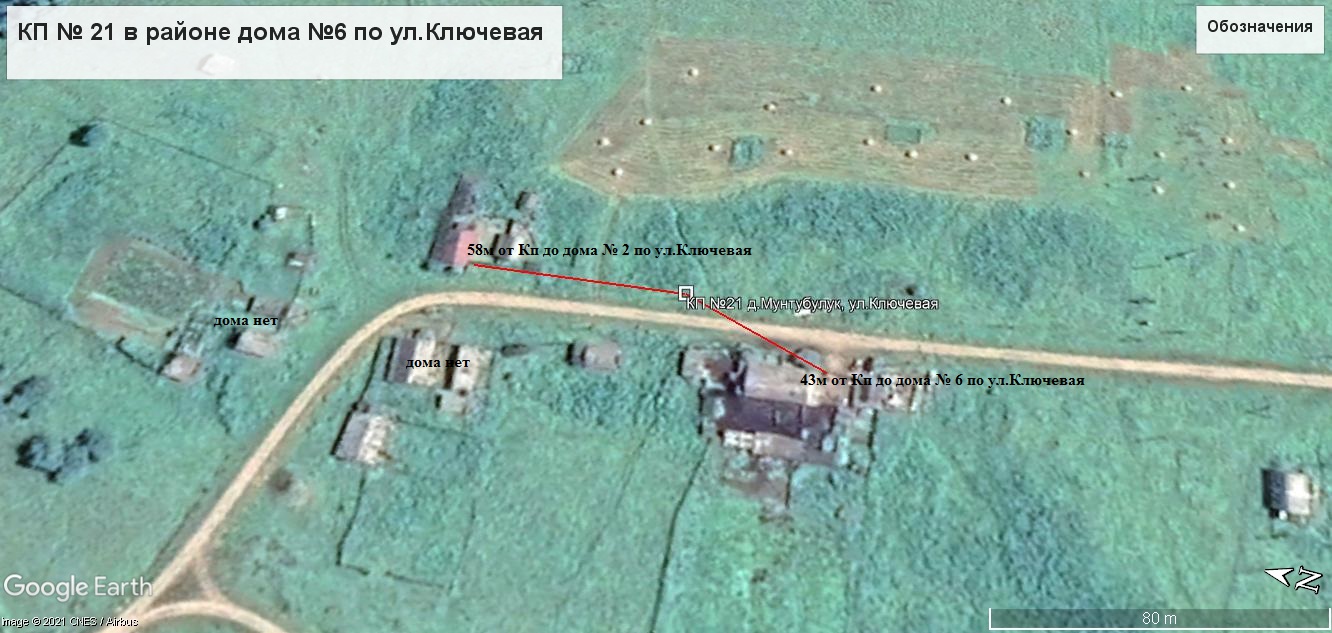 Пояснительная запискаПлощадка накопления ТКО по ул. Ключевая в д.Мунтубулук,  Нижнеудинского района, Иркутской области.Источники образования ТКО – ул. Ключевая жилые дома № 2, 6.Контейнерная площадка составляет 2,75 кв. м., в настоящее время контейнера на площадке отсутствуют, а также:- удалена от ближайшего жилого дома на расстояние 43 м;- соответствует требованиям СанПин2.1.3684-21- будет оборудована бетонным покрытием с уклоном для отведения талых и дождевых сточных вод, установлено ограждение профлистом с трех сторон  высота -1м.;- количество планируемых для установки контейнеров – 1 шт.- подъездные пути для автотранспорта имеются;- периодичность вывоза ТКО с площадки накопления: при среднесуточной температуре наружного воздуха в течении 3-х суток +5°С и выше – 1 раз в сутки, при среднесуточной температуре наружного воздуха в течении 3-х суток +4°С и ниже – 1 раз в трое суток;Объекты водоснабжения, Детские, спортивные площадки, образовательные учреждения, учреждения культуры вблизи КП отсутствуют. - Мероприятия – дезинфекция и промывка контейнеров.22Иркутская область, Нижнеудинский район, д.Мунтубулук, ул.Ключевая, в районе д. 14, кадастровый номер земельного участка. Площадь земельного участка 2,75 кв. м. Географические координаты: - 54 25 23 33С- 99 32 1 95В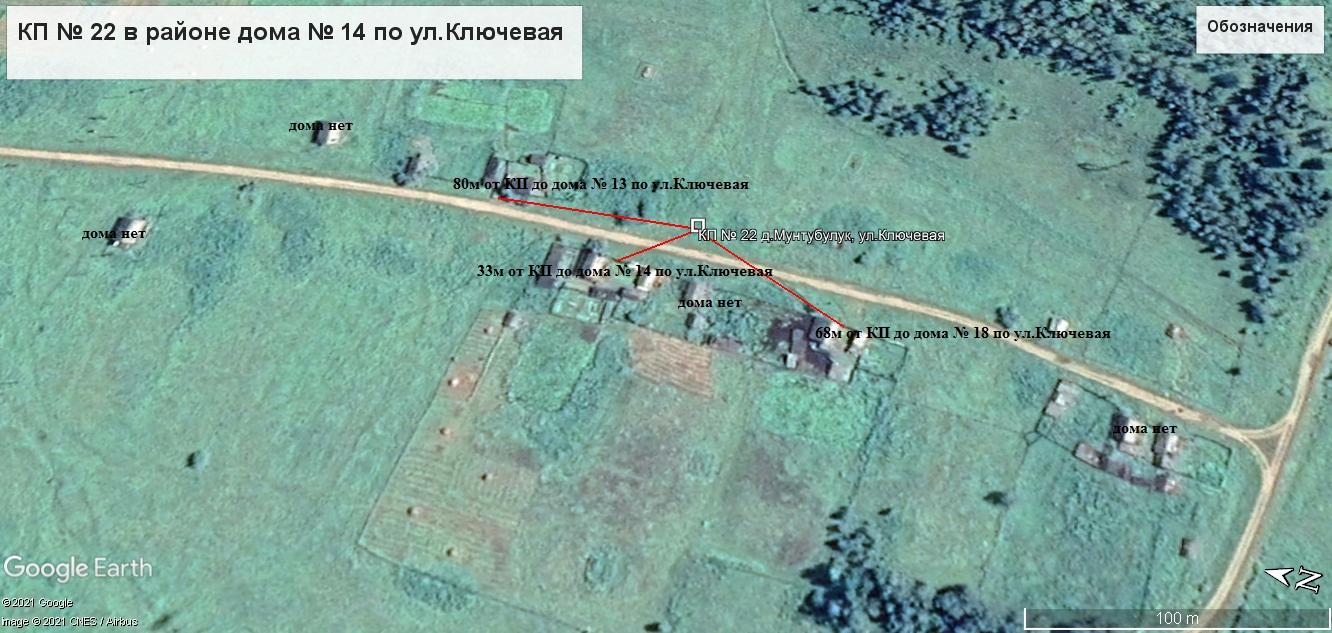 Пояснительная запискаПлощадка накопления ТКО по ул. Ключевая в д.Мунтубулук, Нижнеудинского района, Иркутской области.Источники образования ТКО – ул. Ключеваяжилые дома с № 13, 14,18.Контейнерная площадка составляет 2,75 кв. м., в настоящее время контейнера на площадке отсутствуют, а также:- удалена от ближайшего жилого дома на расстояние 33 м;- соответствует требованиям СанПин2.1.3684-21- будет оборудована бетонным покрытием с уклоном для отведения талых и дождевых сточных вод, установлено ограждение профлистом с трех сторон  высота -1м.;- количество планируемых для установки контейнеров – 1 шт.- подъездные пути для автотранспорта имеются;- периодичность вывоза ТКО с площадки накопления: при среднесуточной температуре наружного воздуха в течении 3-х суток +5°С и выше – 1 раз в сутки, при среднесуточной температуре наружного воздуха в течении 3-х суток +4°С и ниже – 1 раз в трое суток;Объекты водоснабжения, Детские, спортивные площадки, образовательные учреждения, учреждения культуры вблизи КП отсутствуют. - Мероприятия – дезинфекция и промывка контейнеров.23Иркутская область, Нижнеудинский район, д.Катын, ул. Лесная, в районе д. №2, кадастровый номер земельного участка. Площадь земельного участка 2,75 кв. м. Географические координаты: - 54 26 31 60С- 99 20 50 08В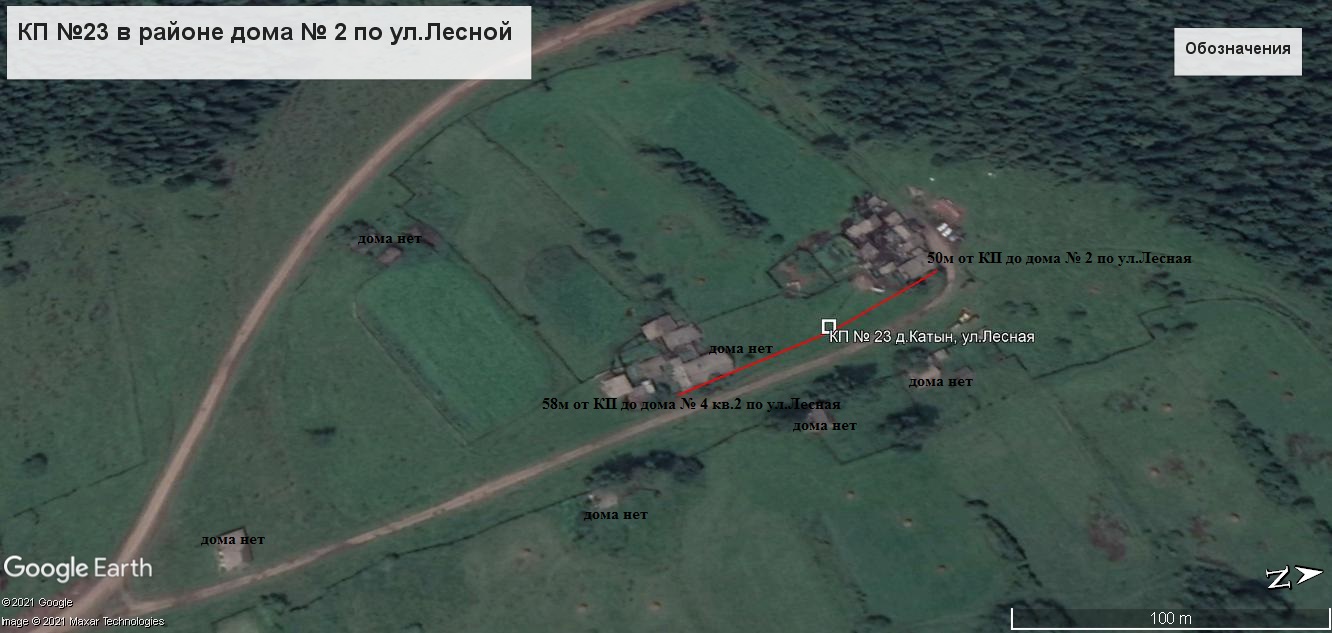 Пояснительная запискаПлощадка накопления ТКО по ул. Лесная в д.Катын, Нижнеудинского района, Иркутской области.Источники образования ТКО – ул. Лесная жилые дома № 2, 4/2.Контейнерная площадка составляет 2,75 кв. м.,в настоящее время контейнера на площадке отсутствуют, а также:- удалена от ближайшего жилого дома на расстояние 50 м;- соответствует требованиям СанПин2.1.3684-21- будет оборудована бетонным покрытием с уклоном для отведения талых и дождевых сточных вод, установлено ограждение профлистом с трех сторон  высота -1м., - количество планируемых для установки контейнеров – 1 шт.- подъездные пути для автотранспорта имеются;- периодичность вывоза ТКО с площадки накопления: при среднесуточной температуре наружного воздуха в течении 3-х суток +5°С и выше – 1 раз в сутки, при среднесуточной температуре наружного воздуха в течении 3-х суток +4°С и ниже – 1 раз в трое суток;- Объекты водоснабжения, Детские, спортивные площадки, образовательные учреждения, учреждения культуры вблизи КП отсутствуют. - Мероприятия – дезинфекция и промывка контейнеров.24Иркутская область, Нижнеудинский район, д.Катын, ул. Лесная, в районе д. № 16/1, кадастровый номер земельного участка. Площадь земельного участка 2,75 кв. м. Географические координаты: - 54 26 20 79С- 99 20 55 49В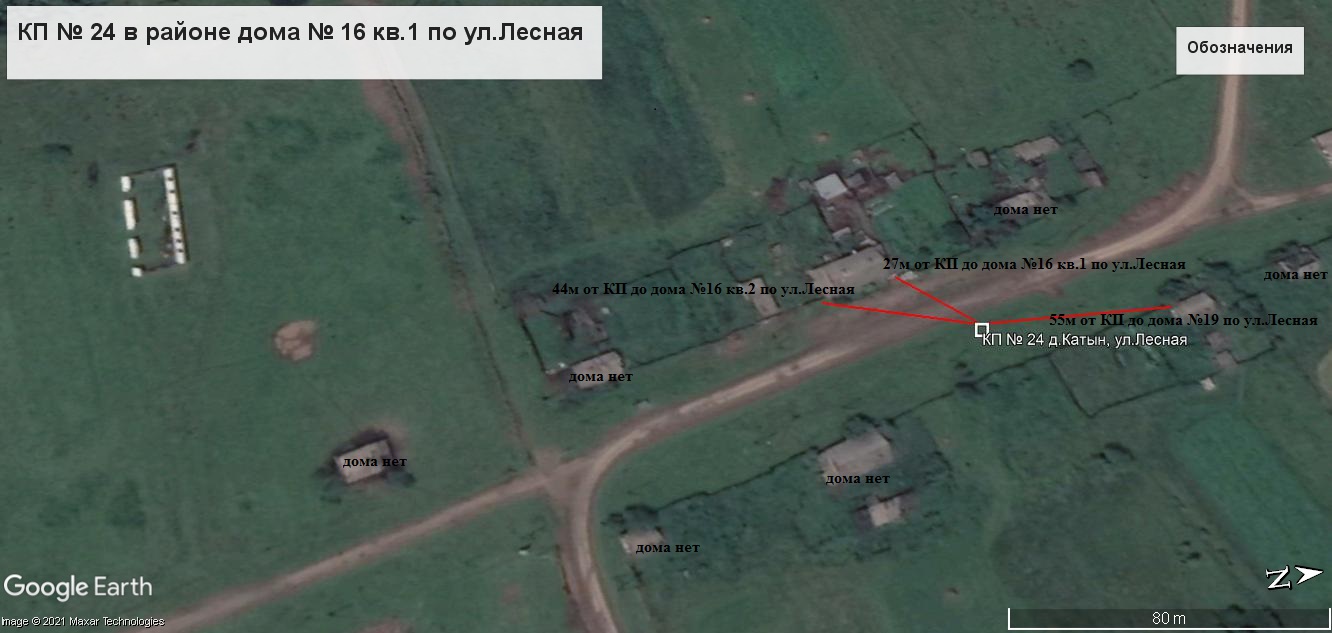 Пояснительная запискаПлощадка накопления ТКО по ул. Лесная, в д.Катын, Нижнеудинского  района, Иркутской области.Источники образования ТКО – ул. Лесная жилые дома № 16/1, 16/2, 19.Контейнерная площадка составляет 2,75 кв. м., в настоящее время контейнера на площадке отсутствуют, а также:- удалена от ближайшего жилого дома на расстояние 27 м;- соответствует требованиям СанПин2.1.3684-21- будет оборудована бетонным покрытием с уклоном для отведения талых и дождевых сточных вод, установлено ограждение профлистом с трех сторон  высота -1м.,;- количество планируемых для установки контейнеров – 1 шт.- подъездные пути для автотранспорта имеются;- периодичность вывоза ТКО с площадки накопления: при среднесуточной температуре наружного воздуха в течении 3-х суток +5°С и выше – 1 раз в сутки, при среднесуточной температуре наружного воздуха в течении 3-х суток +4°С и ниже – 1 раз в трое суток;Объекты водоснабжения, Детские, спортивные площадки, образовательные учреждения, учреждения культуры вблизи КП отсутствуют. - Мероприятия – дезинфекция и промывка контейнеров.25Иркутская область, Нижнеудинский район, д.Катын, ул. Лесная, в районе д. № 35, кадастровый номер земельного участка. Площадь земельного участка 2,75кв.м. Географические координаты: - 54 26 9 68С- 99 20 59 49В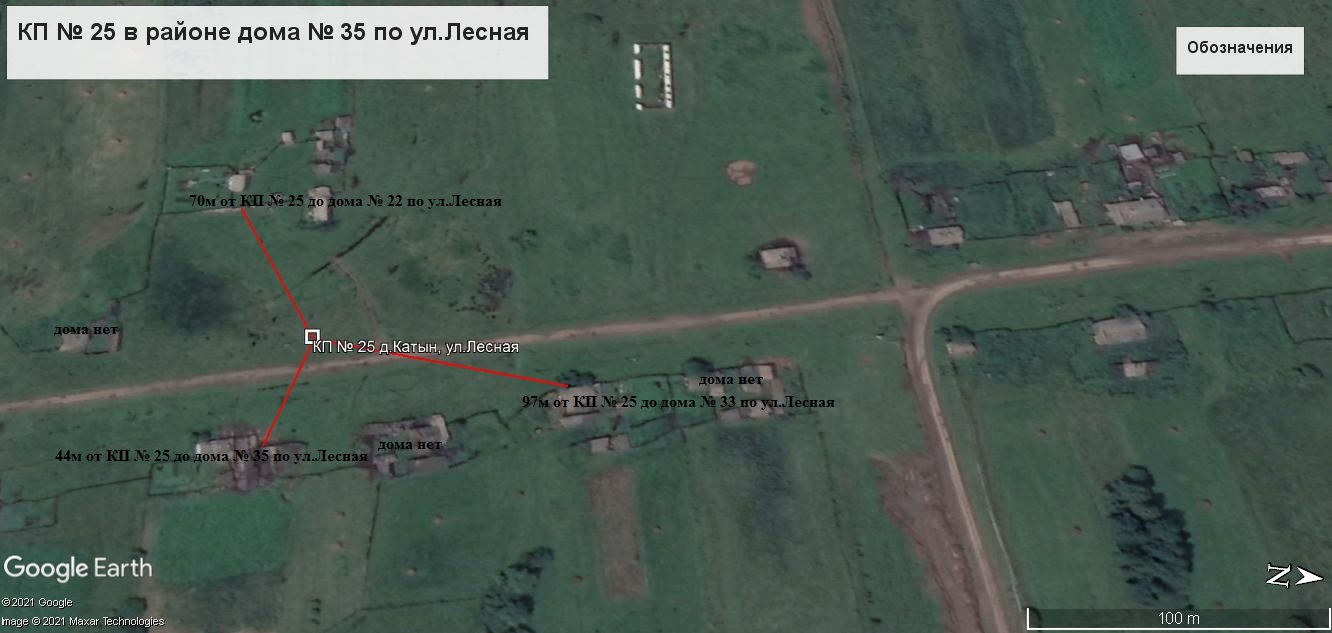 Пояснительная запискаПлощадка накопления ТКО по ул. Лесная в д.Катын,  Нижнеудинского района, Иркутской области.Источники образования ТКО – ул. Лесная жилые дома № 22, 33, 35.Контейнерная площадка составляет 2,75 кв. м.,в настоящее время контейнера на площадке отсутствуют, а также:- удалена от ближайшего жилого дома на расстояние 44 м;- соответствует требованиям СанПин 2.1.3684-21- будет оборудована бетонным покрытием, установлено ограждение профлистом с трех сторон;- количество планируемых для установки контейнеров – 1 шт.- подъездные пути для автотранспорта имеются;- периодичность вывоза ТКО с площадки накопления: при среднесуточной температуре наружного воздуха в течении 3-х суток +5°С и выше – 1 раз в сутки, при среднесуточной температуре наружного воздуха в течении 3-х суток +4°С и ниже – 1 раз в двое суток;- Объекты водоснабжения, Детские, спортивные площадки, образовательные учреждения, учреждения культуры вблизи КП отсутствуют. - Мероприятия – дезинфекция и промывка контейнеров.26Иркутская область, Нижнеудинский район, д.Катын, ул. Лесная, в районе д. № 37, кадастровый номер земельного участка. Площадь земельного участка 2,75 кв. м. Географические координаты: - 54 26 6 97С- 99 21 1 98В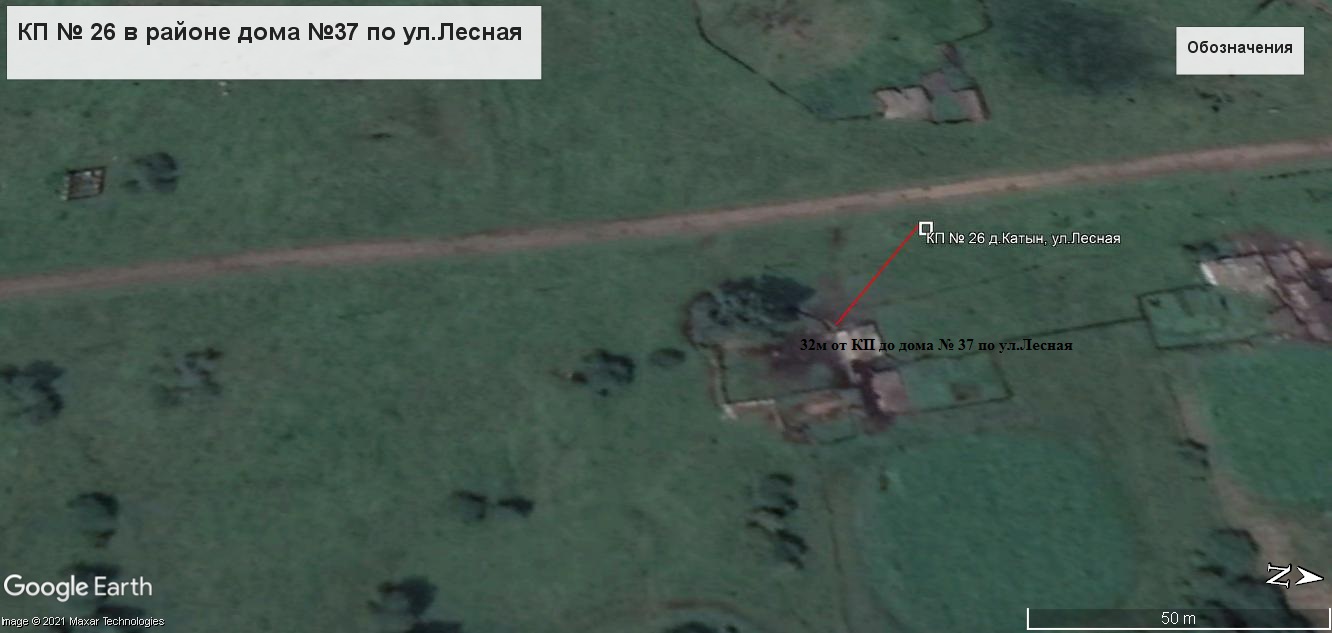 Пояснительная запискаПлощадка накопления ТКО по ул. Лесная в д.Катын, Нижнеудинского района, Иркутской области.Источники образования ТКО – ул. Лесная жилой дом № 37.Контейнерная площадка составляет 2,75 кв. м.,в настоящее время контейнера на площадке отсутствуют, а также:- удалена от ближайшего жилого дома на расстояние 32 м;- соответствует требованиям СанПин 2.1.3684-21- будет оборудована бетонным покрытием, установлено ограждение профлистом с трех сторон;- количество планируемых для установки контейнеров –1 шт.- подъездные пути для автотранспорта имеются;- периодичность вывоза ТКО с площадки накопления: при среднесуточной температуре наружного воздуха в течении 3-х суток +5°С и выше – 1 раз в сутки, при среднесуточной температуре наружного воздуха в течении 3-х суток +4°С и ниже – 1 раз в двое суток;- расположена вне охраны зон объектов водоснабжения (водонапорной башни).  Детские, спортивные площадки, образовательные учреждения вблизи КП отсутствуют.27Иркутская область, Нижнеудинский район, д.Катын, ул. Лесная, в районе д. № 26, кадастровый номер земельного участка. Площадь земельного участка 2,75 кв. м. Географические координаты: - 54 26 0 86С- 99 21 3 71В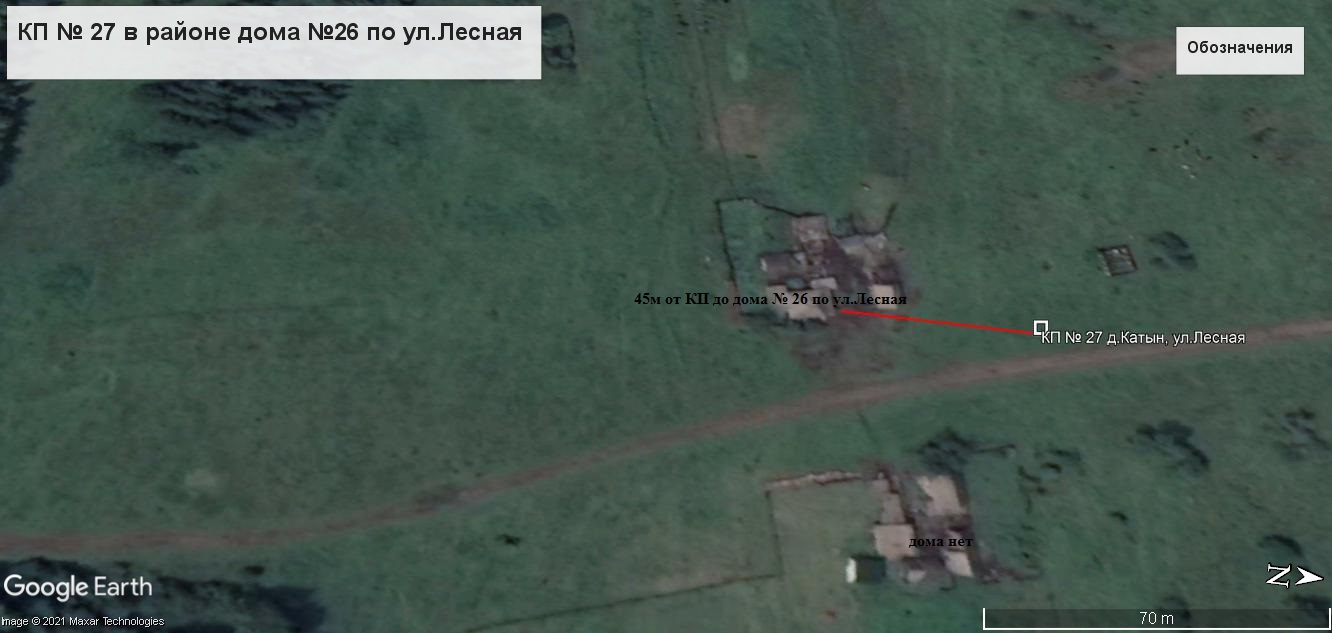 Пояснительная запискаПлощадка накопления ТКО по ул. Лесная в д.Катын,  Нижнеудинского района, Иркутской области.Источники образования ТКО – ул. Лесная жилой дом № 26.Контейнерная площадка составляет2,75 кв. м.,в настоящее время контейнера на площадке отсутствуют, а также:- удалена от ближайшего жилого дома на расстояние 45 м;- соответствует требованиям СанПин 2.1.3684-21- будет оборудована бетонным покрытием с уклоном для отведения талых и дождевых сточных вод, установлено ограждение профлистом с трех сторон  высота -1м.;- количество планируемых для установки контейнеров – 1 шт.- подъездные пути для автотранспорта имеются;- периодичность вывоза ТКО с площадки накопления: при среднесуточной температуре наружного воздуха в течении 3-х суток +5°С и выше – 1 раз в сутки, при среднесуточной температуре наружного воздуха в течении 3-х суток +4°С и ниже – 1 раз в трое суток;Объекты водоснабжения, Детские, спортивные площадки, образовательные учреждения, учреждения культуры вблизи КП отсутствуют. 28Иркутская область, Нижнеудинский район, д.Кургатей,  ул. Центральная, в районе д. №3кадастровый номер земельного участка. Площадь земельного участка 2,75 кв. м. Географические координаты: - 54 22 24 41С- 99 25 1 83В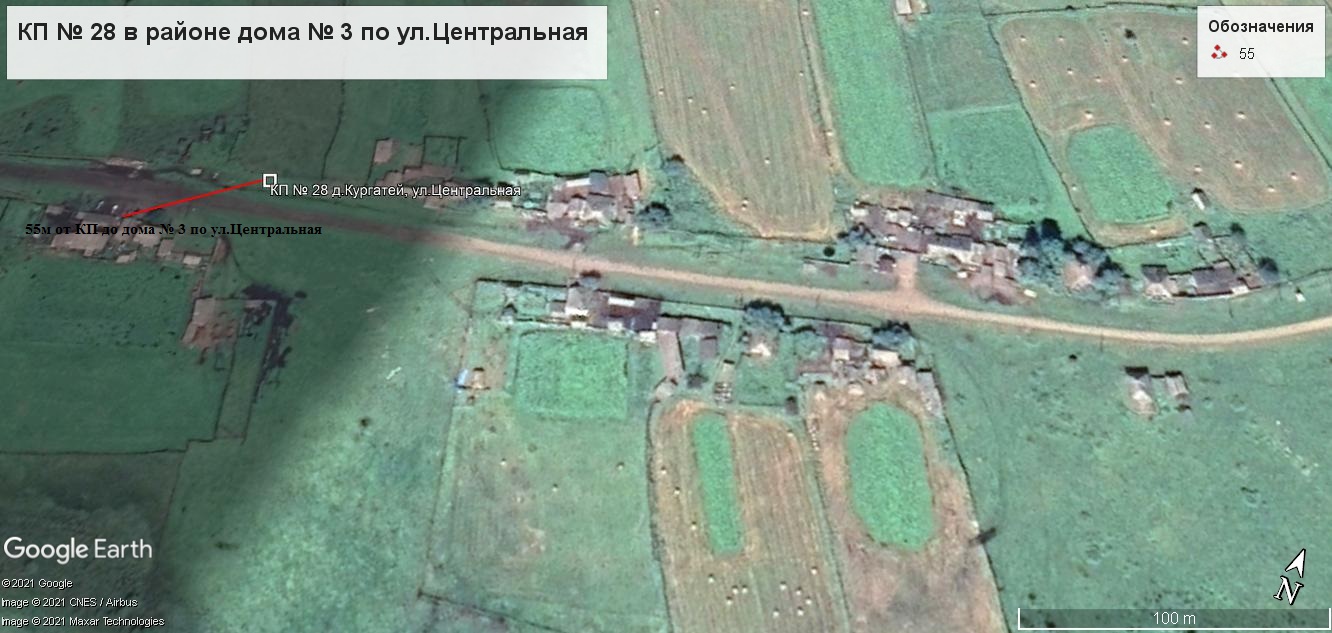 Пояснительная запискаПлощадка накопления ТКО по ул. Центральная в д.Кургатей,  Нижнеудинского района, Иркутской области.Источники образования ТКО – ул.  Центральнаяжилой дом № 3.Контейнерная площадка составляет2,75 кв. м.,в настоящее время контейнера на площадке отсутствуют, а также:- удалена от ближайшего жилого дома на расстояние 55 м;- соответствует требованиям СанПин 2.1.3684-21- будет оборудована бетонным покрытием с уклоном для отведения талых и дождевых сточных вод, установлено ограждение профлистом с трех сторон  высота -1м.;- количество планируемых для установки контейнеров – 1 шт.- подъездные пути для автотранспорта имеются;- периодичность вывоза ТКО с площадки накопления: при среднесуточной температуре наружного воздуха в течении 3-х суток +5°С и выше – 1 раз в сутки, при среднесуточной температуре наружного воздуха в течении 3-х суток +4°С и ниже – 1 раз в трое суток;Объекты водоснабжения, Детские, спортивные площадки, образовательные учреждения, учреждения культуры вблизи КП отсутствуют. 29Иркутская область, Нижнеудинский район, д.Кургатей,  ул.Центральная, в районе д. 7, кадастровый номер земельного участка. Площадь земельного участка 4,875 кв. м. Географические координаты: - 54 22 25 64С- 99 2512 42В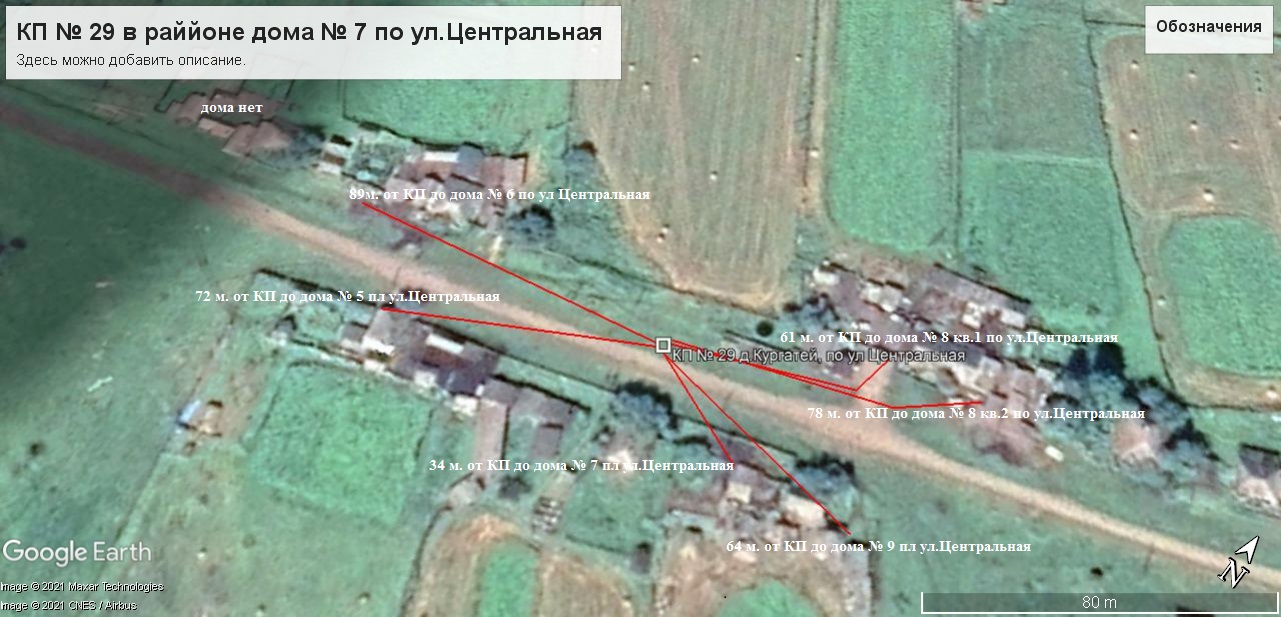 Пояснительная запискаПлощадка накопления ТКО по ул. Центральная в д.Кургатей, Нижнеудинского района, Иркутской области.Источники образования ТКО – ул. Центральнаяжилые дома №5, 6, 7, 8/1, 8/2, 9.Контейнерная площадка составляет4,875 кв. м.,в настоящее время контейнера на площадке отсутствуют, а также:- удалена от ближайшего жилого дома на расстояние 34 м;- соответствует требованиям СанПин 2.1.3684-21- будет оборудована бетонным покрытием с уклоном для отведения талых и дождевых сточных вод, установлено ограждение профлистом с трех сторон  высота -1м.,;- количество планируемых для установки контейнеров – 3 шт.- подъездные пути для автотранспорта имеются;- периодичность вывоза ТКО с площадки накопления: при среднесуточной температуре наружного воздуха в течении 3-х суток +5°С и выше – 1 раз в сутки, при среднесуточной температуре наружного воздуха в течении 3-х суток +4°С и ниже – 1 раз в трое суток;Объекты водоснабжения, Детские, спортивные площадки, образовательные учреждения, учреждения культуры вблизи КП отсутствуют.- Мероприятия – дезинфекция и промывка контейнеров.30Иркутская область, Нижнеудинский район, д.Кургатей. ул. Центральная, в районе д. № 10,кадастровый номер земельного участка. Площадь земельного участка 2,75 кв. м. Географические координаты: - 54 22 28 18С- 99 2523 38В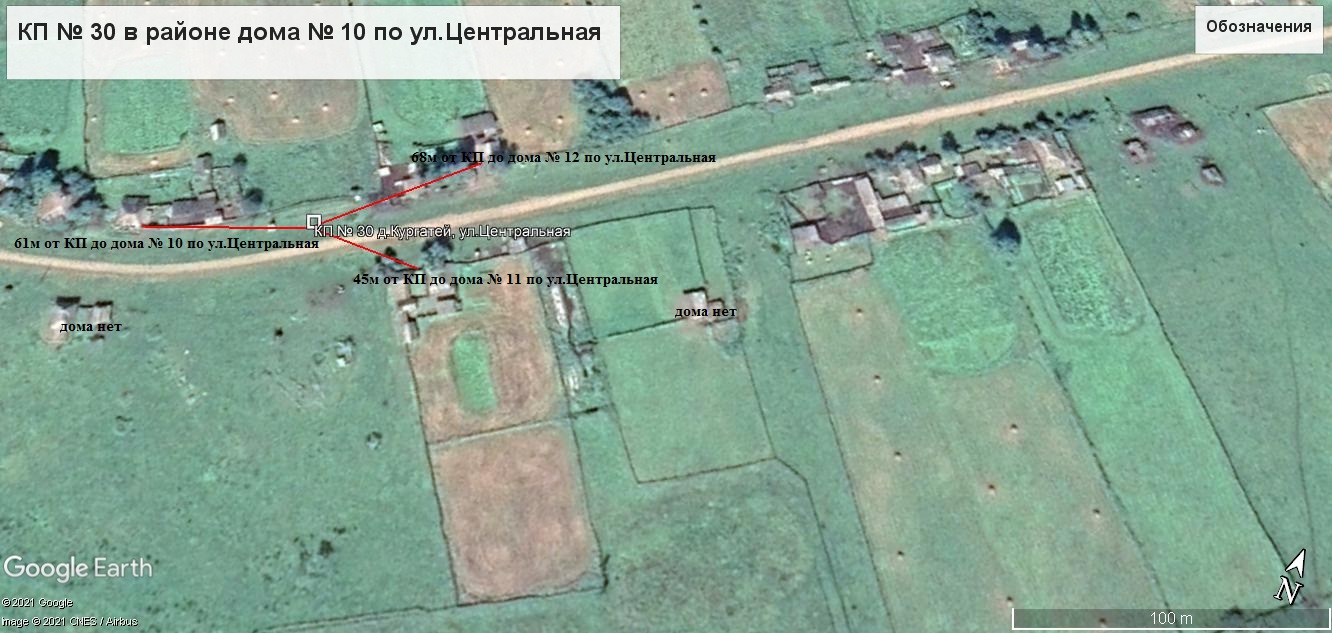 Пояснительная запискаПлощадка накопления ТКО по ул.  Центральная, д.Кургатей, Нижнеудинского района, Иркутской области.Источники образования ТКО – ул. Центральнаяжилые дома № 10, 11, 12. Контейнерная площадка составляет.,в настоящее время контейнера на площадке отсутствуют, а также:- удалена от ближайшего жилого дома на расстояние 45 м;- - соответствует требованиям СанПин 2.1.3684-21- будет оборудована бетонным покрытием с уклоном для отведения талых и дождевых сточных вод, установлено ограждение профлистом с трех сторон  высота -1м.;- количество планируемых для установки контейнеров – 1 шт.- подъездные пути для автотранспорта имеются;- периодичность вывоза ТКО с площадки накопления: при среднесуточной температуре наружного воздуха в течении 3-х суток +5°С и выше – 1 раз в сутки, при среднесуточной температуре наружного воздуха в течении 3-х суток +4°С и ниже – 1 раз в трое суток;Объекты водоснабжения, Детские, спортивные площадки, образовательные учреждения, учреждения культуры вблизи КП отсутствуют.31Иркутская область, Нижнеудинский район, д.Кургатей,ул. Центральная, в районе д. №16, кадастровый номер земельного участка. Площадь земельного участка 4,05кв. м. Географические координаты: - 54 22 32 56С- 99 2533 04В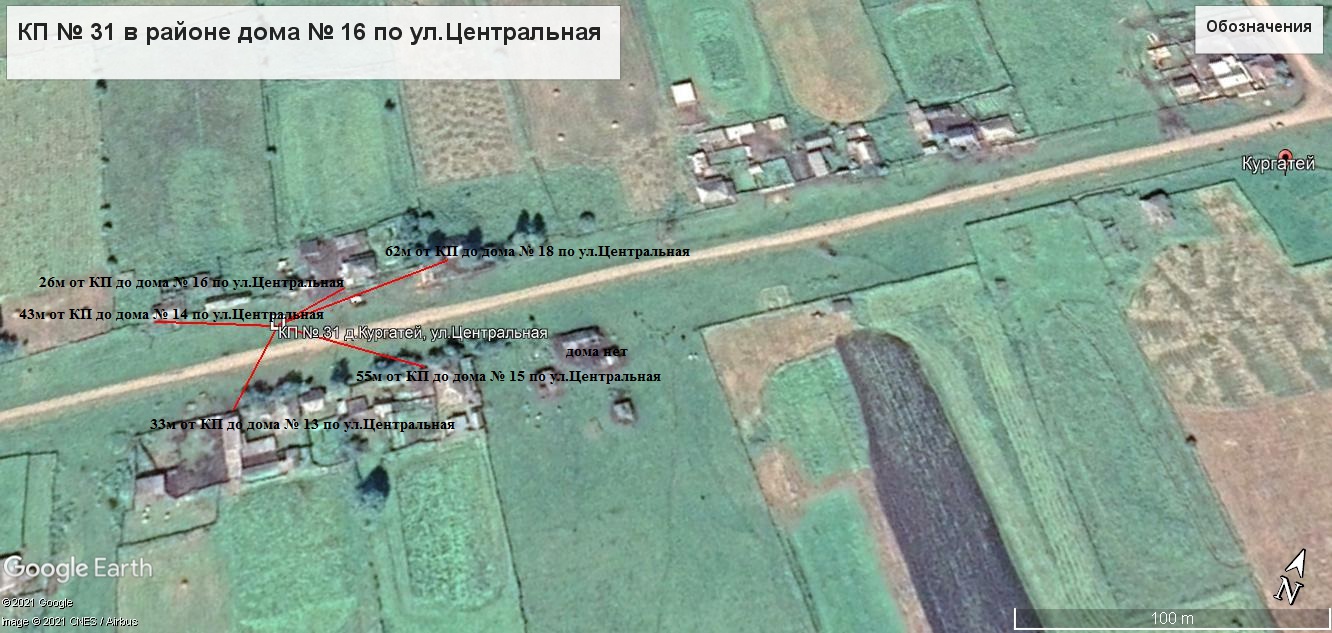 Пояснительная запискаПлощадка накопления ТКО по ул. Центральнаяв д.Кургатей, Нижнеудинского района, Иркутской области.Источники образования ТКО – ул. Центральная жилые дома № 13, 14, 15, 16, 18.Контейнерная площадка составляет4,05. м.,в настоящее время контейнера на площадке отсутствуют, а также:- удалена от ближайшего жилого дома на расстояние 26 м;- соответствует требованиям СанПин 2.1.3684-21- будет оборудована бетонным покрытием с уклоном для отведения талых и дождевых сточных вод, установлено ограждение профлистом с трех сторон  высота -1м.;- количество планируемых для установки контейнеров – 2 шт.- подъездные пути для автотранспорта имеются;- периодичность вывоза ТКО с площадки накопления: при среднесуточной температуре наружного воздуха в течении 3-х суток +5°С и выше – 1 раз в сутки, при среднесуточной температуре наружного воздуха в течении 3-х суток +4°С и ниже – 1 раз в трое суток;Объекты водоснабжения, Детские, спортивные площадки, образовательные учреждения, учреждения культуры вблизи КП отсутствуют.- Мероприятия – дезинфекция и промывка контейнеров.32Иркутская область, Нижнеудинский район, д.Кургатей,Центральная, в районе д. №22, кадастровый номер земельного участка. Площадь земельного участка 2,75кв. м. Географические координаты: - 54 22 38 74С- 99 2546 41В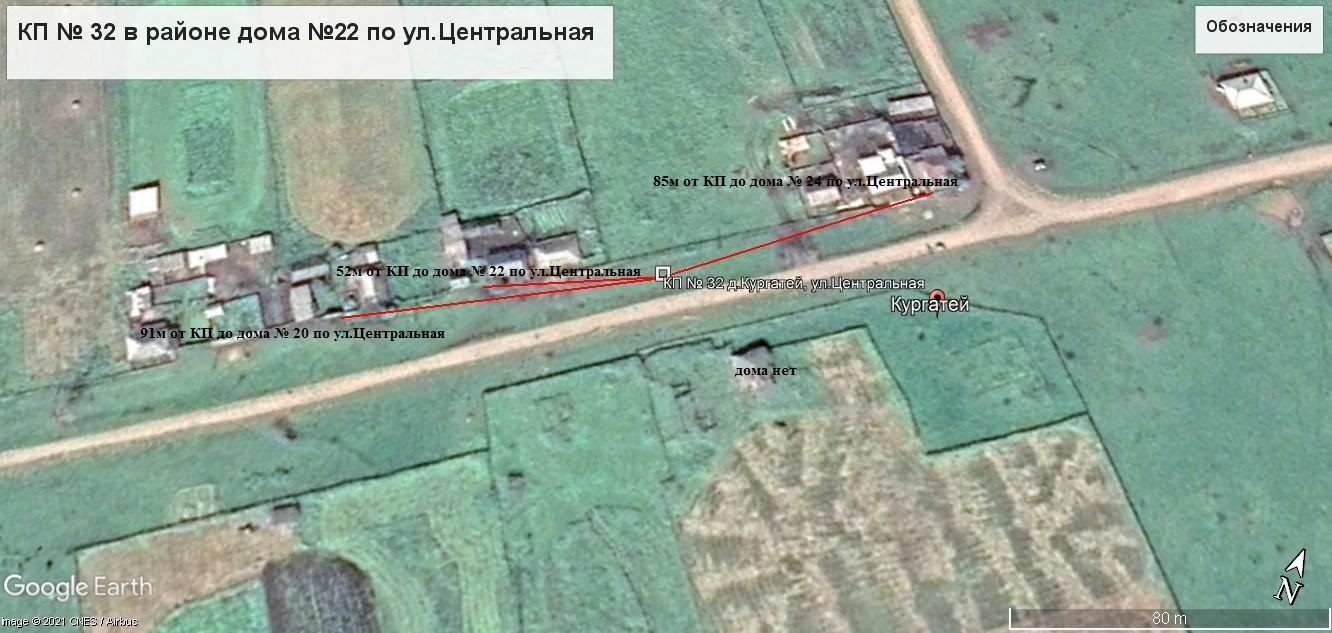 Пояснительная запискаПлощадка накопления ТКО по ул. Центральнаяв д.Кургатей,  Нижнеудинского района, Иркутской области.Источники образования ТКО – ул. Центральная жилые дома № 20, 22, 24.Контейнерная площадка составляет2,75кв. м.,в настоящее время контейнера на площадке отсутствуют, а также:- удалена от ближайшего жилого дома на расстояние 52 м;- соответствует требованиям СанПин 2.1.3684-21- будет оборудована бетонным покрытием с уклоном для отведения талых и дождевых сточных вод, установлено ограждение профлистом с трех сторон  высота -1м.,;- количество планируемых для установки контейнеров – 1 шт.- подъездные пути для автотранспорта имеются;- периодичность вывоза ТКО с площадки накопления: при среднесуточной температуре наружного воздуха в течении 3-х суток +5°С и выше – 1 раз в сутки, при среднесуточной температуре наружного воздуха в течении 3-х суток +4°С и ниже – 1 раз в трое суток;Объекты водоснабжения, Детские, спортивные площадки, образовательные учреждения, учреждения культуры вблизи КП отсутствуют.33Иркутская область, Нижнеудинский район, д.Кургатей,ул.Центральная, в районе д. № 26, кадастровый номер земельного участка. Площадь земельного участка 4,875 кв. м. Географические координаты: - 54 22 45 66С- 99 261 53В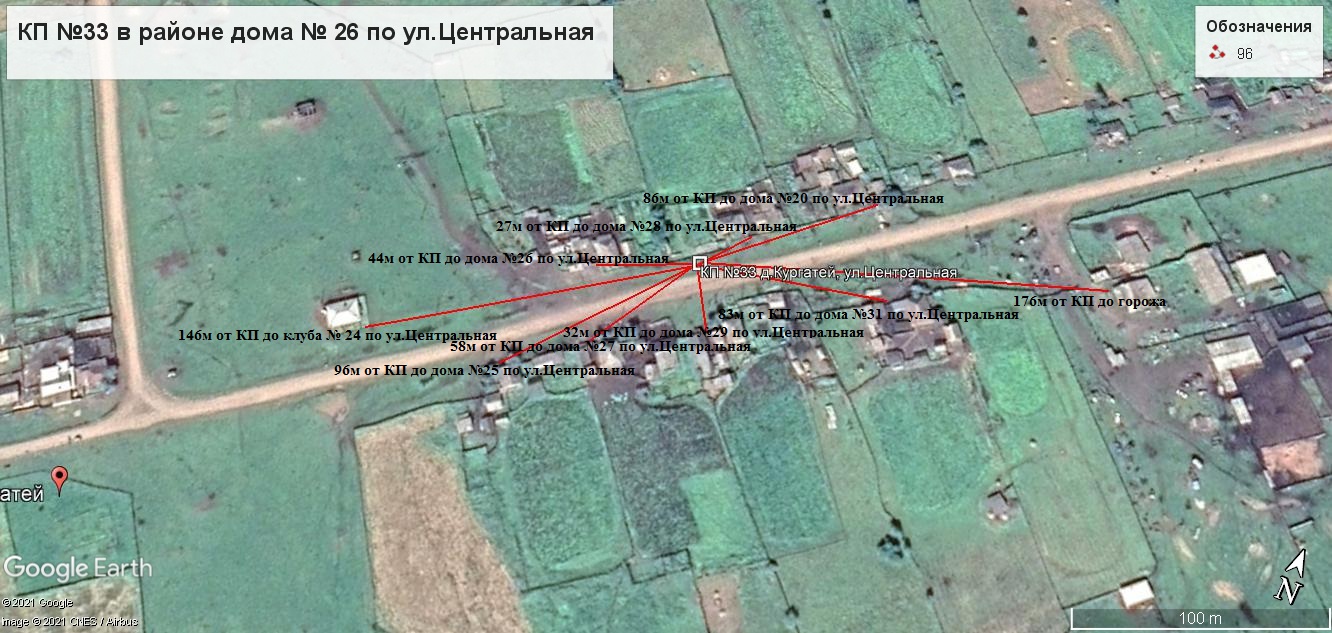 Пояснительная запискаПлощадка накопления ТКО по ул. Центральнаяв д.Кургатей, Нижнеудинского района, Иркутской области.Источники образования ТКО – ул. Центральная жилые дома № 20, 25, 26, 27, 28, 29, 31.Контейнерная площадка 4,875кв. м.,в настоящее время контейнера на площадке отсутствуют, а также:- удалена от ближайшего жилого дома на расстояние 27 м;- соответствует требованиям СанПин 2.1.3684-21- будет оборудована бетонным покрытием с уклоном для отведения талых и дождевых сточных вод, установлено ограждение профлистом с трех сторон  высота -1м.;- количество планируемых для установки контейнеров – 3 шт.- подъездные пути для автотранспорта имеются;- периодичность вывоза ТКО с площадки накопления: при среднесуточной температуре наружного воздуха в течении 3-х суток +5°С и выше – 1 раз в сутки, при среднесуточной температуре наружного воздуха в течении 3-х суток +4°С и ниже – 1 раз в трое суток;Объекты водоснабжения, Детские, спортивные площадки, образовательные учреждения, учреждения культуры вблизи КП отсутствуют.Вд.Кургатей, по ул.Центральная имеется СДК Чеховского МО, расположение от КП до здания   СДК Чеховского МО146 м., имеется гараж КФХ «Балыкин» расположение от КП до гаража 176м. - Мероприятия – дезинфекция и промывка контейнеров.34Иркутская область, Нижнеудинский район, д.Кургатей, ул. Центральная, в районе д. № 33, кадастровый номер земельного участка. Площадь земельного участка 4,05 кв. м. Географические координаты: - 54 22 50 60С- 99 2614 05В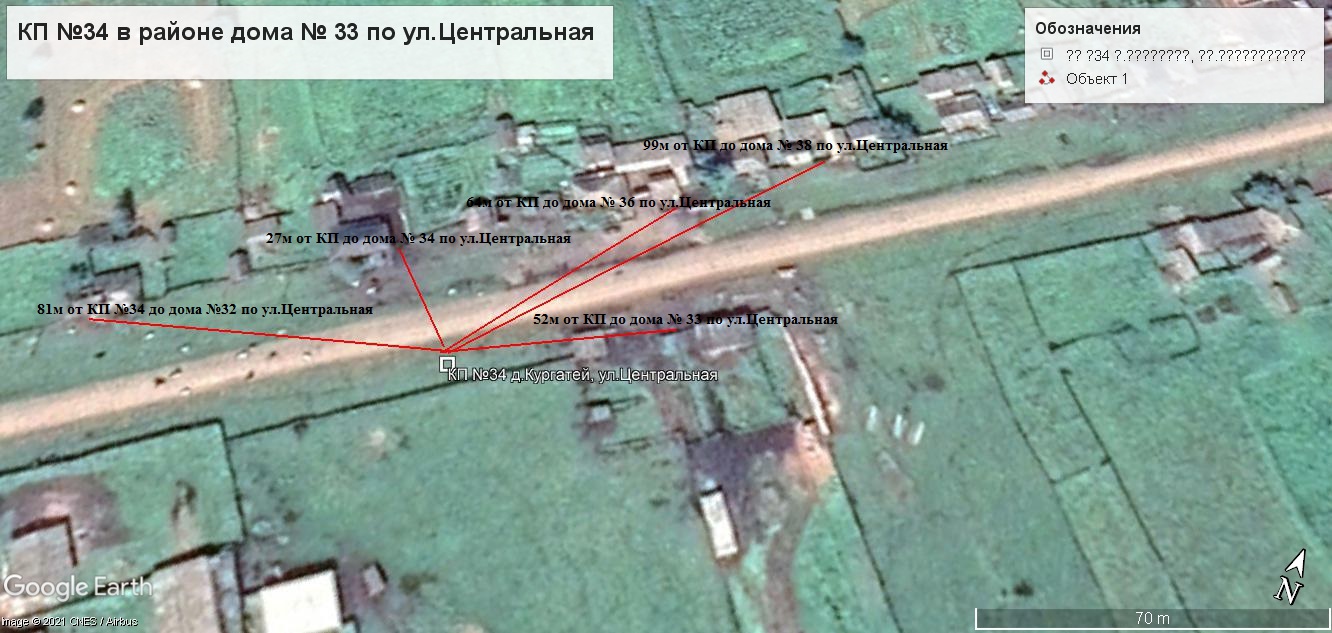 Пояснительная запискаПлощадка накопления ТКО по ул. Центральнаяв д.Кургатей,  Нижнеудинского района, Иркутской области.Источники образования ТКО – ул. Центральная жилые дома № 32, 33, 34, 36, 38.Контейнерная площадка составляет4,05 кв. м.,в настоящее время контейнера на площадке отсутствуют, а также:- удалена от ближайшего жилого дома на расстояние 27 м;- соответствует требованиям СанПин 2.1.3684-21- будет оборудована бетонным покрытием с уклоном для отведения талых и дождевых сточных вод, установлено ограждение профлистом с трех сторон  высота -1м., - количество планируемых для установки контейнеров – 2 шт.- подъездные пути для автотранспорта имеются;- периодичность вывоза ТКО с площадки накопления: при среднесуточной температуре наружного воздуха в течении 3-х суток +5°С и выше – 1 раз в сутки, при среднесуточной температуре наружного воздуха в течении 3-х суток +4°С и ниже – 1 раз в трое суток;Объекты водоснабжения, Детские, спортивные площадки, образовательные учреждения, учреждения культуры вблизи КП отсутствуют.- Мероприятия – дезинфекция и промывка контейнеров.35Иркутская область, Нижнеудинский район, д.Кургатей,  ул.Центральная, в районе д. № 39,кадастровый номер земельного участка. Площадь земельного участка 4,875 кв. м. Географические координаты: - 54 22 55 38С- 99 26 2257В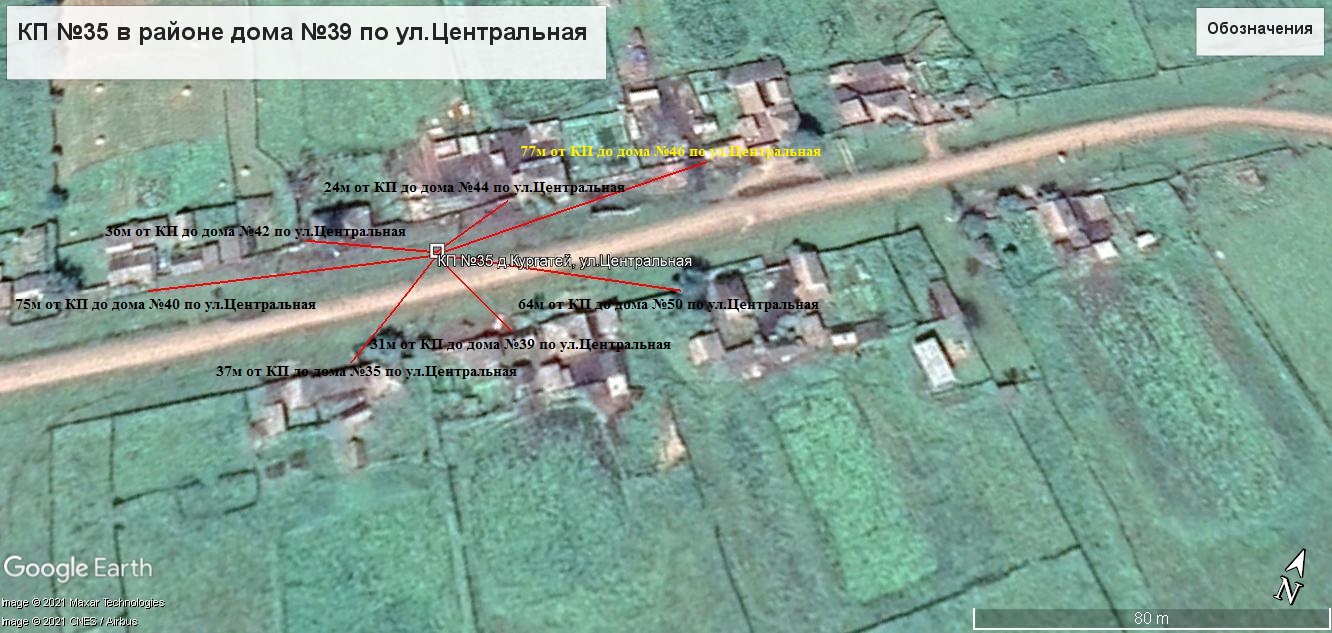 Пояснительная запискаПлощадка накопления ТКО по ул. Центральнаяв д.Кургатей,  Нижнеудинского района, Иркутской области.Источники образования ТКО – ул. Центральная жилые дома № 35, 39, 40, 42, 44, 46, 50.Контейнерная площадка составляет 4,875 кв. м.,в настоящее время контейнера на площадке отсутствуют, а также:- удалена от ближайшего жилого дома на расстояние 24 м;- соответствует требованиям СанПин 2.1.3684-21- будет оборудована бетонным покрытием с уклоном для отведения талых и дождевых сточных вод, установлено ограждение профлистом с трех сторон  высота -1м.;- количество планируемых для установки контейнеров – 3 шт.- подъездные пути для автотранспорта имеются;- периодичность вывоза ТКО с площадки накопления: при среднесуточной температуре наружного воздуха в течении 3-х суток +5°С и выше – 1 раз в сутки, при среднесуточной температуре наружного воздуха в течении 3-х суток +4°С и ниже – 1 раз в трое суток;Объекты водоснабжения, Детские, спортивные площадки, образовательные учреждения, учреждения культуры вблизи КП отсутствуют.- Мероприятия – дезинфекция и промывка контейнеров.36Иркутская область, Нижнеудинский район, д.Кургатей,  ул. Центральная, в районе д. № 48, кадастровый номер земельного участка. Площадь земельного участка 2,75 кв. м. Географические координаты: - 54 22 59 05С- 99 2630 13В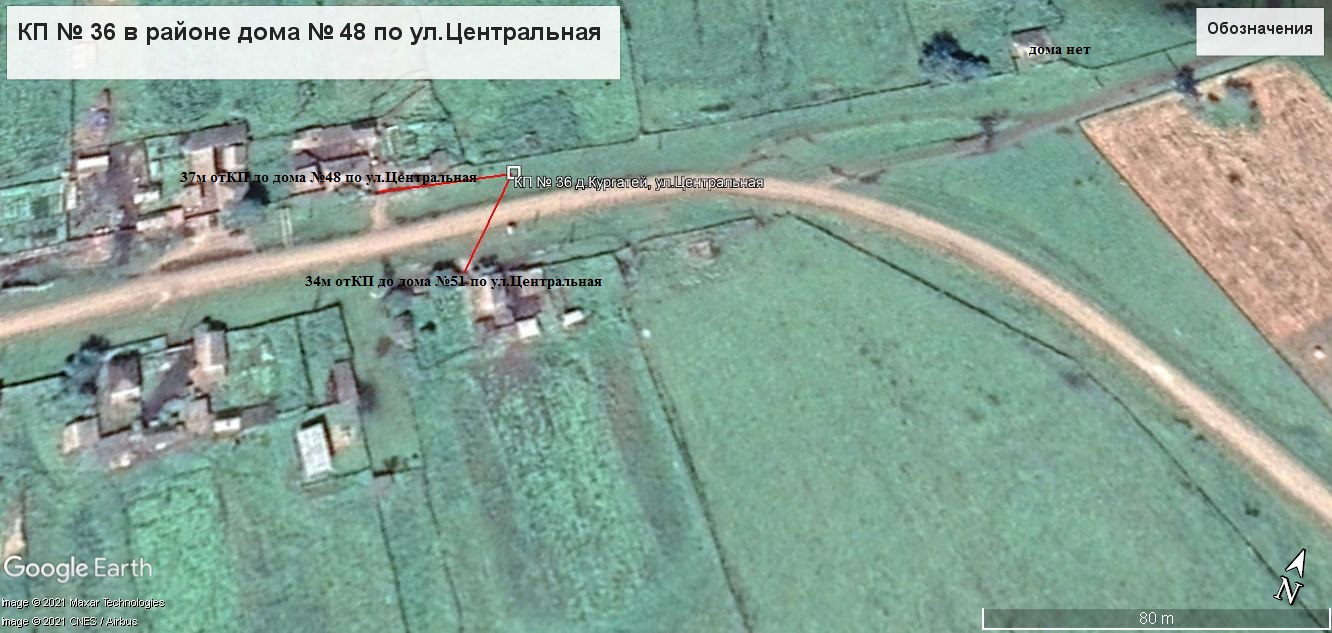 Пояснительная запискаПлощадка накопления ТКО по ул. Центральная в д.Кургатей,  Нижнеудинского района, Иркутской области.Источники образования ТКО – ул. Центральная жилые дома № 48, 51.Контейнерная площадка составляет2,75 кв. м.,в настоящее время контейнера на площадке отсутствуют, а также:- удалена от ближайшего жилого дома на расстояние 37 м;- соответствует требованиям СанПин 2.1.3684-21- будет оборудована бетонным покрытием с уклоном для отведения талых и дождевых сточных вод, установлено ограждение профлистом с трех сторон  высота -1м.;- количество планируемых для установки контейнеров – 1 шт.- подъездные пути для автотранспорта имеются;- периодичность вывоза ТКО с площадки накопления: при среднесуточной температуре наружного воздуха в течении 3-х суток +5°С и выше – 1 раз в сутки, при среднесуточной температуре наружного воздуха в течении 3-х суток +4°С и ниже – 1 раз в трое суток;Объекты водоснабжения, Детские, спортивные площадки, образовательные учреждения, учреждения культуры вблизи КП отсутствуют.37Иркутская область, Нижнеудинский район, с.Чехово ,кладбище  ,на запад  от  д.Чехово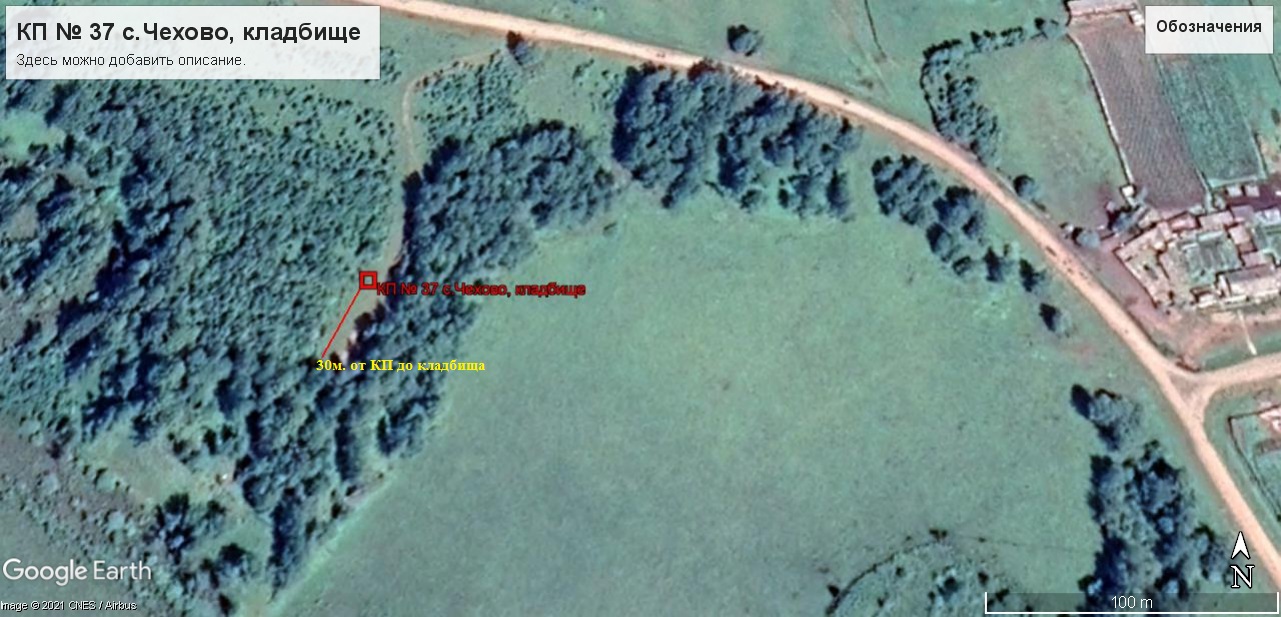 Пояснительная запискаПлощадка накопления ТКО  кладбище  на запад  от с.Чехово,  Нижнеудинского района, Иркутской области.Источники образования ТКО – кладбищеКонтейнерная площадка составляет 8,25 кв. м.,в настоящее время контейнера на площадке отсутствуют, а также:- удалена от ближайшего жилого дома на расстояние 459 м;- соответствует требованиям СанПин 2.1.3684-21- будет оборудована бетонным покрытием с уклоном для отведения талых и дождевых сточных вод, установлено ограждение профлистом с трех сторон  высота -1м.,;- количество планируемых для установки контейнеров –4 шт.- подъездные пути для автотранспорта имеются;- периодичность вывоза ТКО с площадки накопления: при среднесуточной температуре наружного воздуха в течении 3-х суток +5°С и выше – 1 раз в сутки, при среднесуточной температуре наружного воздуха в течении 3-х суток +4°С и ниже – 1 раз в трое суток;Объекты водоснабжения, Детские, спортивные площадки, образовательные учреждения, учреждения культуры вблизи КП отсутствуют.- Мероприятия - дезинфекция и промывка контейнеров.38Иркутская область, Нижнеудинский район, с.Чехово ,кладбище  ,на северо- запад от  с.Чехово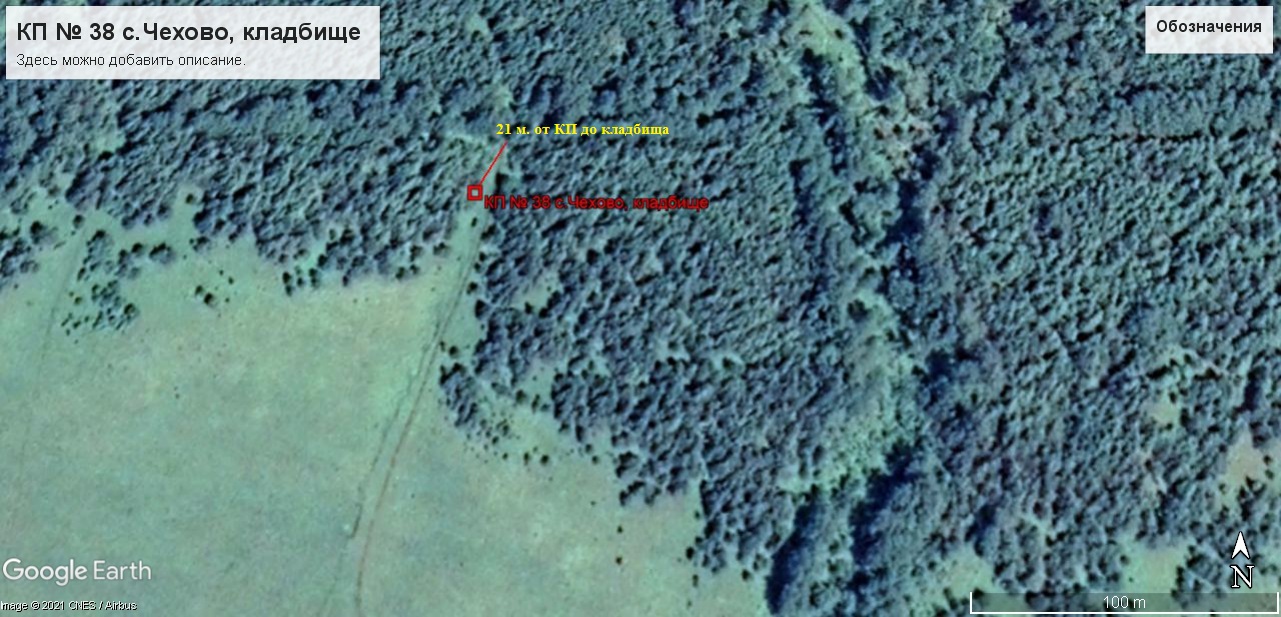 Пояснительная запискаПлощадка накопления ТКО  кладбище  на северо- запад от с.Чехово,  Нижнеудинского района, Иркутской области.Источники образования ТКО – кладбищеКонтейнерная площадка составляет 4,875 кв. м.,в настоящее время контейнера на площадке отсутствуют, а также:- удалена от ближайшего жилого дома на расстояние 717 м;- соответствует требованиям СанПин 2.1.3684-21- будет оборудована бетонным покрытием с уклоном для отведения талых и дождевых сточных вод, установлено ограждение профлистом с трех сторон  высота -1м.,;- количество планируемых для установки контейнеров –3 шт.- подъездные пути для автотранспорта имеются;- периодичность вывоза ТКО с площадки накопления: при среднесуточной температуре наружного воздуха в течении 3-х суток +5°С и выше – 1 раз в сутки, при среднесуточной температуре наружного воздуха в течении 3-х суток +4°С и ниже – 1 раз в трое суток;Объекты водоснабжения, Детские, спортивные площадки, образовательные учреждения, учреждения культуры вблизи КП отсутствуют.- Мероприятия - дезинфекция и промывка контейнеров.39Иркутская область, Нижнеудинский район, д.Мунтубулук ,кладбище  ,на северо –восток  от  д.Мунтубулук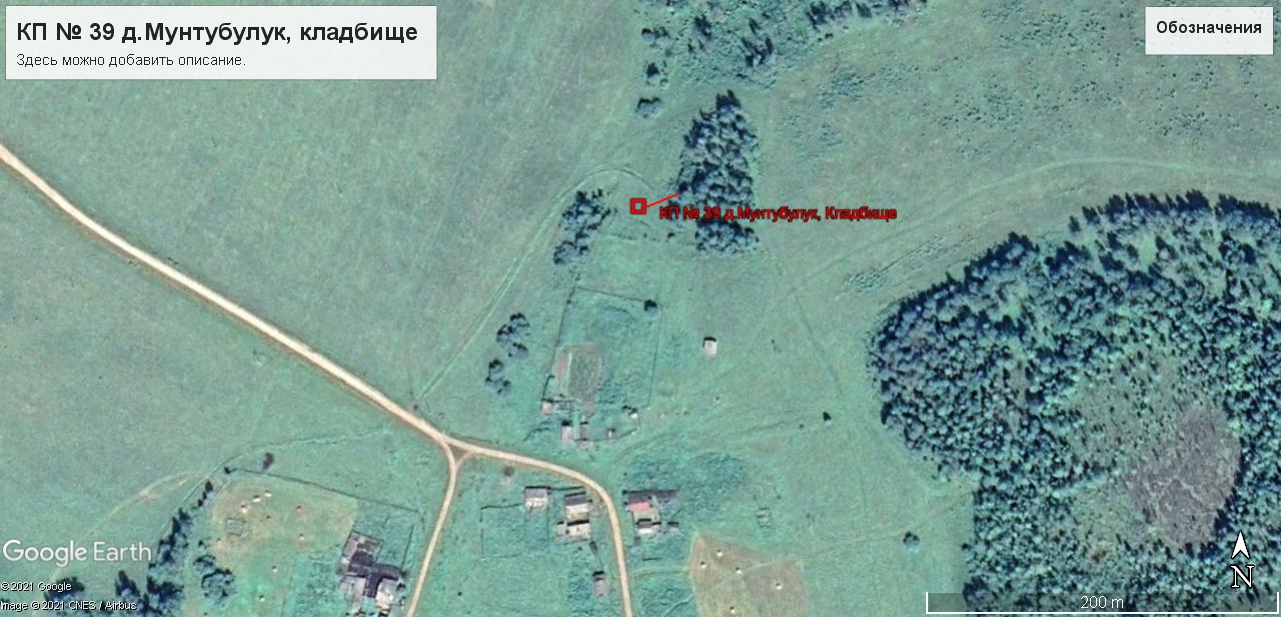 Пояснительная запискаПлощадка накопления ТКО  кладбище  на северо - восток  от с.Чехово,  Нижнеудинского района, Иркутской области.Источники образования ТКО – кладбищеКонтейнерная площадка составляет8,25 кв. м.,в настоящее время контейнера на площадке отсутствуют, а также:- удалена от ближайшего жилого дома на расстояние 343 м;- соответствует требованиям СанПин 2.1.3684-21- будет оборудована бетонным покрытием с уклоном для отведения талых и дождевых сточных вод, установлено ограждение профлистом с трех сторон  высота -1м.,;- количество планируемых для установки контейнеров –4 шт.- подъездные пути для автотранспорта имеются;- периодичность вывоза ТКО с площадки накопления: при среднесуточной температуре наружного воздуха в течении 3-х суток +5°С и выше – 1 раз в сутки, при среднесуточной температуре наружного воздуха в течении 3-х суток +4°С и ниже – 1 раз в трое суток;Объекты водоснабжения, Детские, спортивные площадки, образовательные учреждения, учреждения культуры вблизи КП отсутствуют.- Мероприятия - дезинфекция и промывка контейнеров.40Иркутская область, Нижнеудинский район, д.Волчий Брод ,кладбище  ,на северо –восток  от  д.Водчий Брод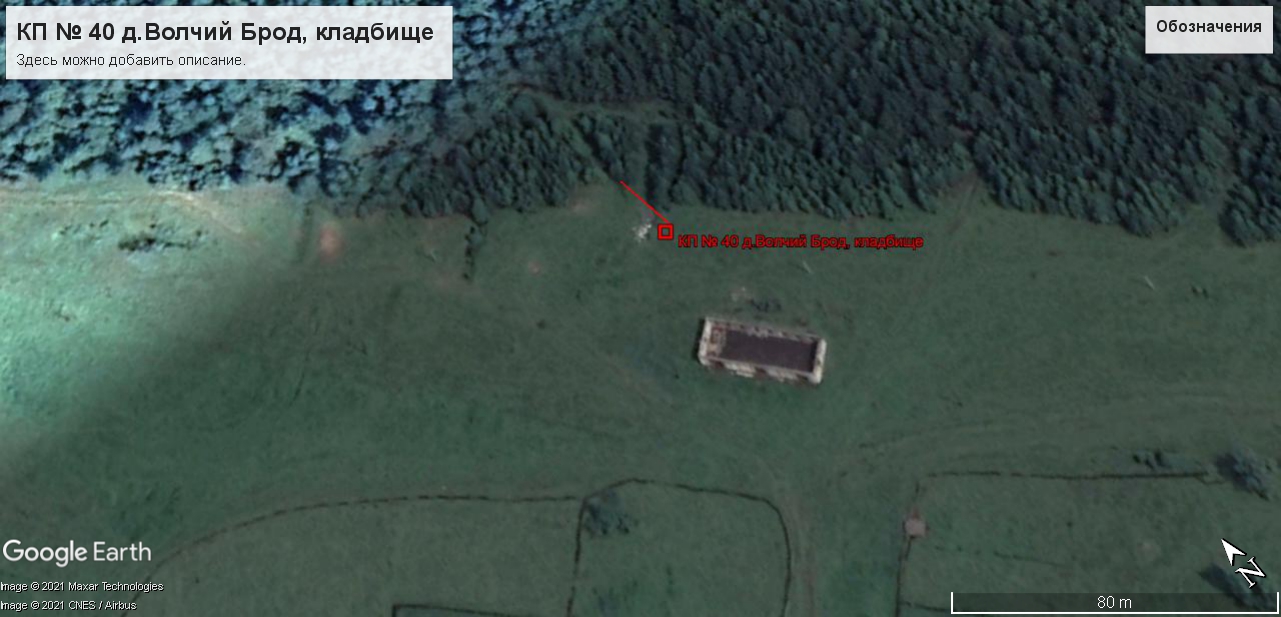 Пояснительная запискаПлощадка накопления ТКО  кладбище  на северо - восток  от д.Волчий Брод,  Нижнеудинского района, Иркутской области.Источники образования ТКО – кладбищеКонтейнерная площадка составляет 4,875 кв. м.,в настоящее время контейнера на площадке отсутствуют, а также:- удалена от ближайшего жилого дома на расстояние 291 м;- соответствует требованиям СанПин 2.1.3684-21- будет оборудована бетонным покрытием с уклоном для отведения талых и дождевых сточных вод, установлено ограждение профлистом с трех сторон  высота -1м.,;- количество планируемых для установки контейнеров –3 шт.- подъездные пути для автотранспорта имеются;- периодичность вывоза ТКО с площадки накопления: при среднесуточной температуре наружного воздуха в течении 3-х суток +5°С и выше – 1 раз в сутки, при среднесуточной температуре наружного воздуха в течении 3-х суток +4°С и ниже – 1 раз в трое суток;Объекты водоснабжения, Детские, спортивные площадки, образовательные учреждения, учреждения культуры вблизи КП отсутствуют.- Мероприятия - дезинфекция и промывка контейнеров.41Иркутская область, Нижнеудинский район, д.Катын,кладбище  ,на восток  от  д.Катын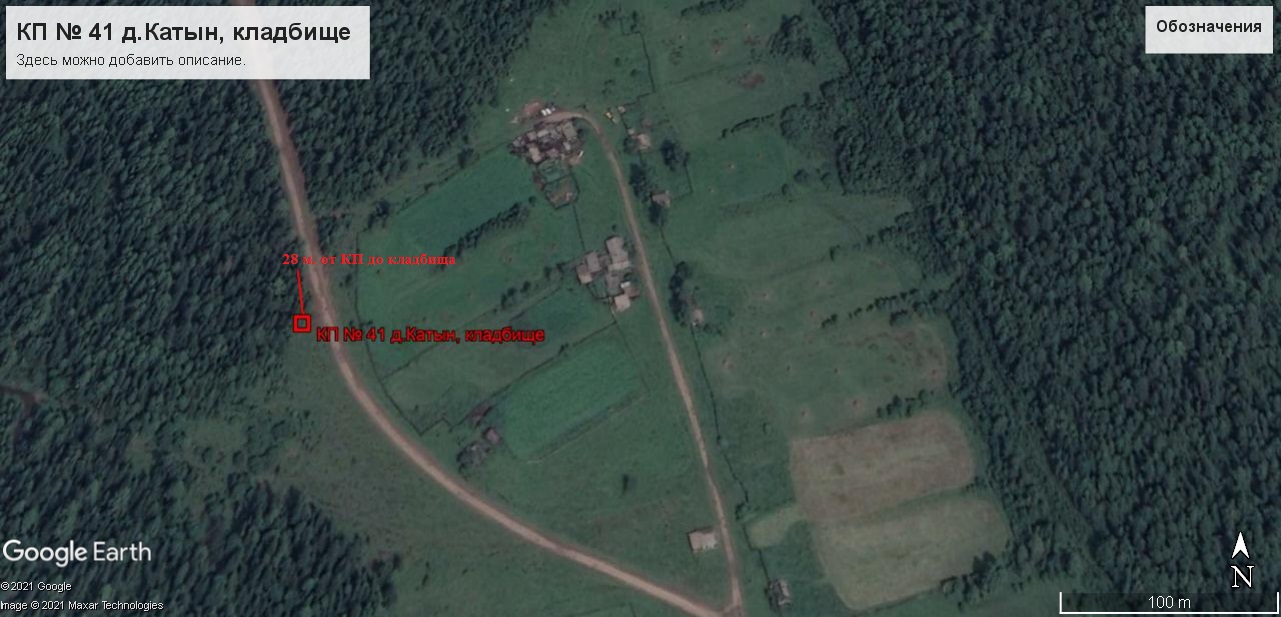 Пояснительная запискаПлощадка накопления ТКО  кладбище  на восток  от д.Катын,  Нижнеудинского района, Иркутской области.Источники образования ТКО – кладбищеКонтейнерная площадка составляет 4,875 кв. м.,в настоящее время контейнера на площадке отсутствуют, а также:- удалена от ближайшего жилого дома на расстояние 325 м;- соответствует требованиям СанПин 2.1.3684-21- будет оборудована бетонным покрытием с уклоном для отведения талых и дождевых сточных вод, установлено ограждение профлистом с трех сторон  высота -1м.,;- количество планируемых для установки контейнеров –3 шт.- подъездные пути для автотранспорта имеются;- периодичность вывоза ТКО с площадки накопления: при среднесуточной температуре наружного воздуха в течении 3-х суток +5°С и выше – 1 раз в сутки, при среднесуточной температуре наружного воздуха в течении 3-х суток +4°С и ниже – 1 раз в трое суток;Объекты водоснабжения, Детские, спортивные площадки, образовательные учреждения, учреждения культуры вблизи КП отсутствуют.- Мероприятия - дезинфекция и промывка контейнеров42Иркутская область, Нижнеудинский район, д.Кургатей,кладбище  ,на север  от  д.Кургатей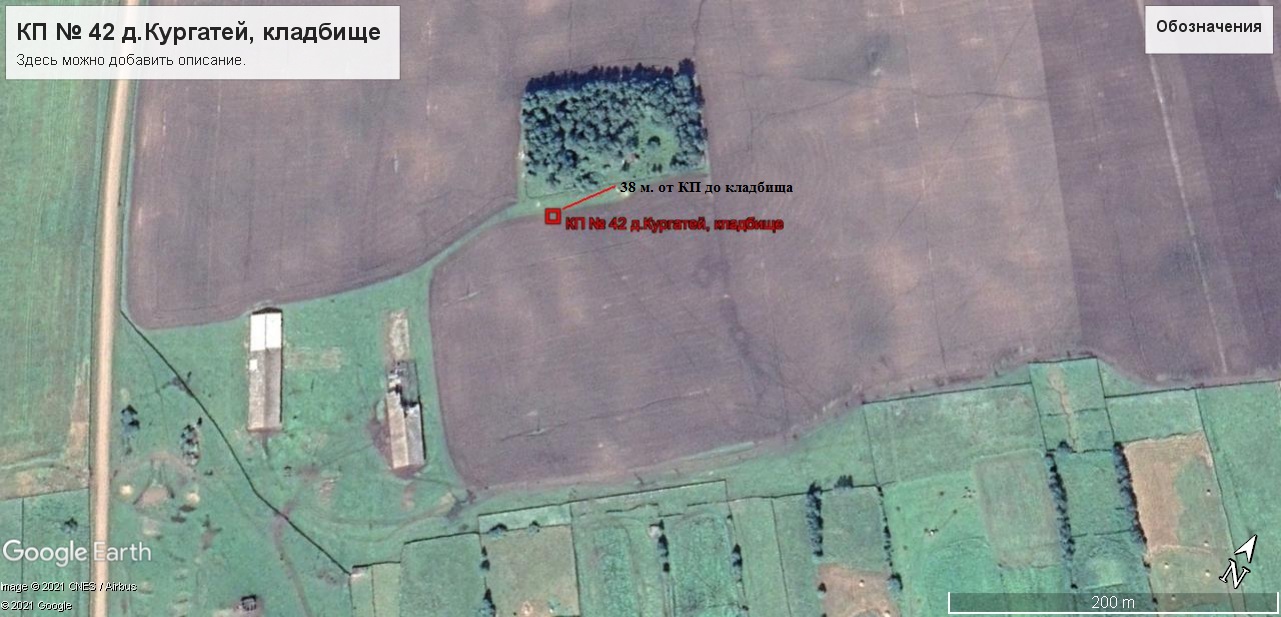 Пояснительная запискаПлощадка накопления ТКО  кладбище  на север  от Кургатей,  Нижнеудинского района, Иркутской области.Источники образования ТКО – кладбищеКонтейнерная площадка составляет4,875 кв. м.,в настоящее время контейнера на площадке отсутствуют, а также:- удалена от ближайшего жилого дома на расстояние 539 м;- соответствует требованиям СанПин 2.1.3684-21- будет оборудована бетонным покрытием с уклоном для отведения талых и дождевых сточных вод, установлено ограждение профлистом с трех сторон  высота -1м.,;- количество планируемых для установки контейнеров – 3 шт.- подъездные пути для автотранспорта имеются;- периодичность вывоза ТКО с площадки накопления: при среднесуточной температуре наружного воздуха в течении 3-х суток +5°С и выше – 1 раз в сутки, при среднесуточной температуре наружного воздуха в течении 3-х суток +4°С и ниже – 1 раз в трое суток;Объекты водоснабжения, Детские, спортивные площадки, образовательные учреждения, учреждения культуры вблизи КП отсутствуют.- Мероприятия - дезинфекция и промывка контейнеров